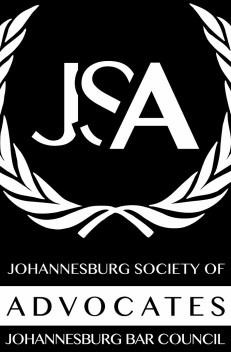 INFORMATION FOR APPLICANTS FOR PUPILLAGE 2024(“the information schedule”)Completion and submission of applicationsPlease do not include the information schedule as part of your application form. We require only pages 8 to 23 to be completed, stapled, hole-punched and submitted. Please do not put your application form in a folder or file.Complete the application form (page 8 onwards) in bold typewriting using a computer and hand deliver the completed form, with the required supporting documents, on or before 16:30 on 31 July 2023 to the office of the Johannesburg Society of Advocates (“the JSA”) in Sandton. You may download an electronic version of the form from the website of the JSA, www.johannesburgbar.co.za, under the “pupillage” tab.If the form does not give enough space for you to answer a question, provide your complete answer in an annexure. If you do so, ensure that: (a) this fact is indicated under the relevant question on the application form; and (b) the answer on the annexure is referenced with the relevant paragraph number.While the JSA strongly encourages typed applications, if you are unable to provide a typed response, ensure that every word is legibly handwritten. Return the completed application form with the following supporting documents:A recent passport/ID-type colour photograph securely glued (not stapled) to the first page of the application form (page 8);A certified copy of your identification document;If you are a South African citizen by naturalisation, a certified copy of the documents that prove the date that you obtained South African citizenship;If you are not a South African citizen, a certified copy of the documents that prove your status in South Africa (e.g. permanent residence);A certified copy of your matriculation certificate or equivalent secondary education qualification, with the official stamp or marking of the educational institution;A certified copy of your degree certificate(s) or equivalent tertiary educational qualification(s), with the official stamp or marking of the educational institution;A certified copy of your full tertiary academic record showing every subject passed and failed, and all marks obtained towards any and all degrees, with the official stamp or marking of the educational institution;This record must be provided irrespective whether you have already graduated. If your degree is incomplete, provide your academic record to date.The record must show all your university results, including results for subjects initially failed but subsequently passed. If you provide a record that does not comply with these requirements (e.g. a UNISA transcript showing only those subjects passed), the JSA will not be able to assess fairly your application, which may result in your application not being considered.Applicants who receive and accept an offer to register for pupillage in 2024 will be required to demonstrate successful completion of all the requirements of their LLB or equivalent tertiary education qualification(s), by way of an affidavit upon registration on or after 22 January 2024. The requirements of the affidavit are referred to in paragraphs 45 to 48 below. A failure to demonstrate successful completion of all the degree requirements will result in the withdrawal of the relevant pupil’s offer of pupillage.A testimonial from the Dean of your Law Faculty or a certificate of conduct from the Law Faculty. If you are unable to get such a testimonial or certificate, you must apply in terms of paragraph 33 below for the JSA to waive this requirement; A certified copy of your certificates showing successful completion of any attorney’s admission examinations or equivalent professional qualifications;A certified copy of your certificates showing successful completion of any programmes in legal practice or equivalent practical qualifications;If you have been admitted as an attorney, a certified copy of the admission certificate as an attorney, bearing the Court stamp; andIf you have been admitted as an advocate, a certified copy of the Court order admitting you as an advocate, bearing the Court stamp.The JSA reserves the right to reject any application that is incomplete or does not include all the required documents in paragraph 4 above.Do not attach any documents that are not required by the application form.An application will be considered only if it is hand-delivered (preferably by the applicant personally) in hard copy (i.e. not by fax, email or courier) with all required attachments at the office of the Administrative Officer of the JSA: Ground Floor, The Chambers, 3 Protea Place, Sandown, Sandton. (Those are two different access points to the JSA office.) Office hours are 8:30–16:30 weekdays, i.e. not on public holidays or over weekends by at the latest 16:30 on 31 July 2023.Applicants  who reside outside of  the Gauteng Province may deliver the completed form, with the required supporting documents, to the e-mail address of the JSA pupillage and advocacy-training sub-committee pupillage@jsabar.co.za.In the past, applicants were obliged to deliver their applications in person to the office of the Johannesburg Society of Advocates in Sandton. That allowed a member of the staff of the JSA to answer last-minute questions relating to applications and allowed applicants to correct mistakes they might unwittingly have made or to clear up misunderstandings they might have had. Applicants who choose to submit their applications electronically will forego such engagement.The JSA will not be held responsible for any missing documents or information if the applicant does not personally hand-deliver the application. Applications with missing documents, photographs, and pages will not be accepted. The original application must be accompanied by two identical photocopies of the full application including all attachments. This information schedule (pages 1 to 6) and schedule 1 entitled “Information for Referees” (page 7) should not be included in your original or copies.If you are unable to provide the required copies for a good reason, please provide the Administrative Officer of the JSA with a written motivation for assistance. The JSA is able to assist only in exceptional circumstances. The deadline for the submission of applications is 16:30 on 31 July 2023. However, you are encouraged to submit your completed original application form, including your references, and two identical copies of your application, well before the deadline since the JSA processes all applications as and when they are received.Save in exceptional circumstances, no application received after the deadline will be considered.Should you wish to withdraw your pupillage application, you are requested to inform the Administrative Officer of the JSA immediately in writing via e-mail to adminofficer@jsabar.co.za and trainingjhb@jsabar.co.za, since withdrawn applications affect the administration and evaluation processes.Notification of any change to contact detailsYou are required, during the application process and, if successful, during your pupillage, immediately to notify the Administrative Officer of the JSA of any changes to any of your and/or your next of kin’s contact details, including e-mail addresses and mobile numbers, via e-mail to adminofficer@jsabar.co.za and trainingjhb@jsabar.co.za.You will be deemed to have received any communication sent to your chosen and recorded e-mail address. To ensure efficient communication, all applicants are urged to provide a current and functional e-mail address.Assessment of applicationsThe JSA receives far more applications than the number of pupils it can accommodate in its pupillage programme. Applications are therefore rigorously assessed through two processes: (i) an evaluation of every application by a team or teams of JSA members; and (ii) an interview of every applicant by a panel or panels of other JSA members.The selection criteria and processes are determined by the JSA’s Bar Council from time to time.These criteria and processes are designed to promote the transformation of the JSA. The JSA aspires, through the application of its transformation policy, to achieve an inclusive and diverse membership. To that end, you are required to state your nationality and race, and you are invited (although not obliged) to state your gender and any disability.All applicants must attend an interview. The interviews form an integral part of the assessment process and will likely take place during September 2023. You will be notified via e-mail of the interview dates.The JSA will endeavour to inform you of the outcome of your application by                       October 2023.Duration of pupillagePupillage will begin during the week of 22 January 2024. If you are accepted into pupillage, your acceptance letter will inform you when you are to attend registration in that week.Pupillage ends on 31 December 2024 or such other date as the JSA may determine. Pupillage is a full-time, year-long training programme.For the duration of pupillage, you are not allowed to hold any other employment, whether on a full-time or part-time basis. Before starting pupillage, you should make arrangements to be financially self-sufficient for all of 2024 as well as for the first four months of 2025. Permission to be engaged in employment, including academic employment, may be granted on application to the Bar Council in exceptional circumstances only, provided this does not interfere with your pupillage. Unless otherwise indicated by your mentor, during pupillage you must present yourself at your mentor’s chambers on every business day and complete such pupillage training-related tasks as your mentor may assign to you.During pupillage you must also attend such percentage of pupillage training-related lectures and sessions as may be determined by the JSA. Such lectures and sessions may be conducted in the evenings and on weekends and you will be expected to make the necessary arrangements to ensure your attendance at these sessions.In addition, preparation for and participation in all advocacy training workshops (usually conducted over weekends) is compulsory. The Bar Council has determined that any pupil who fails to attend such a workshop, without an adequate reason, will not be permitted to sign the Register of Members (and thus become a full member of the JSA) for a period of one month following the completion of pupillage.Should you be admitted to the pupillage programme, but not fulfil the requirements of the programme from time to time, the Pupillage Committee of the JSA may terminate your pupillage at any time.In addition, the JSA may terminate your pupillage at any time for any good reason, including:any non-disclosure or false disclosure of a matter referred to in paragraphs 42 and 46.4 below, as well as questions 48 to 52 of the application form;dishonesty, misconduct or other improper conduct;a failure to meet the requirements of the pupillage programme; orconduct which disrupts, disturbs or interferes with the functioning of a Court, the JSA or the pupillage programme or the rights of any person.Exemption from the requirements of pupillageIf you wish to apply for an exemption from any requirement of pupillage, specify the relevant requirement and set out in detail all the exceptional facts and circumstances that support your application. Please note that the General Council of the Bar of South Africa (“the GCB”) has the power to exempt any person from any requirement of pupillage.Pupil mentorYou are encouraged to identify and approach any member of the JSA whom you wish to be your mentor to ascertain their availability and willingness to be your mentor. Senior Counsel are not appointed as mentors and, absent prior relevant experience, members of less than five years’ standing are generally not appointed as mentors. (This is so in spite of regulations issued under the Legal Practice Act, 2014 (“the LPA”) providing that advocates of three years’ standing may be appointed as mentors.)A member of the National Bar Examination Board (“the NBEB”) is not permitted to be a mentor.The decision concerning the allocation of your mentor rests with the JSA. While account will be taken of your preference, if any, the fact that a member may be available and willing to be your mentor does not mean that you will be allocated to that member or even that you will be offered a place in the pupillage programme.If you do not or cannot arrange for an advocate to be your prospective mentor, the JSA will allocate a mentor to you.Financial assistance and arrangementsThe JSA provides very limited financial support to a small number of pupils during their pupillage. You should not assume that you will be successful in applying for such support and are reminded of what is stated in paragraph 23 above. You remain responsible to ensure that you have sufficient financial resources available to you during and after the pupillage programme.An application for financial assistance will not prejudice your application for admission to the pupillage programme, provided it is honest, accurate and complete in every respect. It is in your interests that you disclose in your pupillage application the financial arrangements you have made for pupillage. Information provided in this application will be considered when an application for financial assistance is evaluated.Application forms for financial assistance from the JSA will be made available to successful applicants at the compulsory introductory lecture to be held on a date towards the end of 2023, referred to in paragraph 46 below.Completed financial assistance application forms must be submitted to the JSA on registration by successful applicants for pupillage.Full disclosure requirements and investigations by the JSAYou must make full disclosure of every matter mentioned in paragraphs 42 and 46.4 below, as well as questions 48 to 52 of the application form, including any facts or circumstances that may have a bearing on your fitness to undertake pupillage or practise as an advocate or of which the JSA should know fairly and properly to assess your application.Without limiting this general obligation, you must disclose:criminal conviction(s), including any traffic-related offence(s), for which a term of imprisonment without the option of a fine could have been (but was not necessarily) imposed. This includes driving under the influence of alcohol or drugs and negligent or reckless driving; and/orany finding made against you in any disciplinary proceedings and/or Commission of Inquiry and/or similar forum before pupillage;any investigation against you for any alleged misconduct which is either pending or instituted before, or which you anticipate may be instituted during or after your application; and/orany adverse findings made against you in any Court of law or other forum in which you were a witness or before which you submitted an affidavit. The JSA may verify or investigate any information contained in your application. By making an application, you consent to such verification or investigation and authorise the disclosure to the JSA of your personal information. The JSA will treat any such information confidentially.The JSA takes very seriously your duty to make full disclosure. Should it be found that you failed to make full disclosure of any matter mentioned in paragraphs 41, 42 and 44.4.1  to 48 below, your application may be rejected or your pupillage terminated for that reason alone.Administration fee and acceptance of offerIf you are offered a place to do pupillage in 2023:you are required to notify the JSA Secretariat on or before 3 November 2023 whether you accept the offer. You must do so by e-mail at: adminofficer@jsabar.co.za and trainingjhb@jsabar.co.za; andfailure to do so will be taken to mean that you do not accept the offer, in which event the place may be offered to another applicant.If you accept the offer:an entrance fee of R6,500.00 is payable on or before registration (on or after    22 January 2024) by EFT or direct deposit (banking details will be reflected on the acceptance letter);you are required to attend a compulsory introductory lecture at a time and on a date towards the end of 2023, the details of which you will be notified by the JSA Secretariat;you are required to register for pupillage at the JSA on or after 22 January 2024. (You will be advised of the date by e-mail);you are required to present an original affidavit at registration, wherein you depose to the following:whether or not you have a criminal record and, if so, provide details thereof; whether or not a finding has ever been made against you in any disciplinary proceedings and/or whether you have been implicated in any manner as at date of the affidavit;whether or not you have been charged with a criminal offence, or implicated in the commission of such offence, in any pending criminal proceedings, and/or are a suspect, and/or are being investigated for a criminal offence or misconduct as at date of the affidavit;that you have resigned from any employment held by you prior to registering for pupillage;that you have completed all the requirements of your LLB or equivalent tertiary education qualification(s). You must attach to your affidavit, documentary proof from the university attended by you, that you have completed all requirements of your LLB or equivalent tertiary education qualification(s).The affidavit must be commissioned and stamped at a police station not more than 10 days prior to the date of registration.Failure to provide an affidavit that complies with these requirements, upon registration, may result in the immediate withdrawal of the applicant’s acceptance into pupillage.Schedule 1INFORMATION RELATING TO REFEREESNote to referees:The Johannesburg Society of Advocates requires that every applicant for pupillage approach two referees, preferably not family members or friends, to provide comment which may assist the JSA to fairly and properly assess the applicant’s potential to practise as an advocate. If you have received this page, you have been requested to provide a reference for such an applicant.If you are able and willing to provide the reference, the JSA invites you to comment, based on your personal knowledge of the applicant, on all or any of the following considerations:The applicant’s academic ability and achievements;Any facts or circumstances that may have inhibited the applicant’s fulfilment of their academic potential, including any disability and/or socio-economic disadvantage;The applicant’s legal experience and/or expertise;The applicant’s community involvement and/or commitment to transformation;The applicant’s leadership ability and participation in activities that may indicate an attainment of life experience and well-roundedness;Any other information you may consider relevant to the JSA’s assessment of the application, including the applicant’s:clarity of thought and analytical ability; andconfidence, demeanour and persuasiveness of argument.Please provide information on how long you have known the applicant and in what capacity. Please sign the letter of reference.Please provide the reference to the applicant, before the specified deadline, so that they may include it as part of the application.Note to applicants:Completed references must be included in your application form (original and 2 copies) as the last annexure. The application forms must be delivered in hard copy to:Johannesburg Society of AdvocatesGround FloorThe Chambers Building 3 Protea PlaceSandown2196Deadline for receipt by JSA Secretariat of the original application form and required identical copies, including reference letters, is 16h30 on 31 July 2023.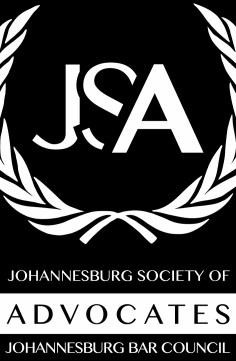 APPLICATION FOR PUPILLAGE 2024The information schedule is an integral part of this application form. It is essential that you read and understand its contents before you start filling in this form or ask any questions about the application process.You must not, however, include the information schedule (i.e. pages 1 – 7 of this document) as part of your application.Only this application form will be accepted. Do not change the form.A copy of schedule 1 of the information schedule, entitled “Information for Referees”, should be given to each of your referees.Before this page, please add: (1) a cover page with: (a) your surname, and below that (b) your full names; and (2) a separate index page (i.e. a table of contents page). All pages of your application form and annexures should be clearly indexed and paginated.APPLICATION FOR PUPILLAGE 2024The information schedule is an integral part of this application form. It is essential that you read and understand its contents before you start filling in this form or ask any questions about the application process.You must not, however, include the information schedule (i.e. pages 1 – 7 of this document) as part of your application.Only this application form will be accepted. Do not change the form.A copy of schedule 1 of the information schedule, entitled “Information for Referees”, should be given to each of your referees.Before this page, please add: (1) a cover page with: (a) your surname, and below that (b) your full names; and (2) a separate index page (i.e. a table of contents page). All pages of your application form and annexures should be clearly indexed and paginated.APPLICATION FOR PUPILLAGE 2024The information schedule is an integral part of this application form. It is essential that you read and understand its contents before you start filling in this form or ask any questions about the application process.You must not, however, include the information schedule (i.e. pages 1 – 7 of this document) as part of your application.Only this application form will be accepted. Do not change the form.A copy of schedule 1 of the information schedule, entitled “Information for Referees”, should be given to each of your referees.Before this page, please add: (1) a cover page with: (a) your surname, and below that (b) your full names; and (2) a separate index page (i.e. a table of contents page). All pages of your application form and annexures should be clearly indexed and paginated.APPLICATION FOR PUPILLAGE 2024The information schedule is an integral part of this application form. It is essential that you read and understand its contents before you start filling in this form or ask any questions about the application process.You must not, however, include the information schedule (i.e. pages 1 – 7 of this document) as part of your application.Only this application form will be accepted. Do not change the form.A copy of schedule 1 of the information schedule, entitled “Information for Referees”, should be given to each of your referees.Before this page, please add: (1) a cover page with: (a) your surname, and below that (b) your full names; and (2) a separate index page (i.e. a table of contents page). All pages of your application form and annexures should be clearly indexed and paginated.APPLICATION FOR PUPILLAGE 2024The information schedule is an integral part of this application form. It is essential that you read and understand its contents before you start filling in this form or ask any questions about the application process.You must not, however, include the information schedule (i.e. pages 1 – 7 of this document) as part of your application.Only this application form will be accepted. Do not change the form.A copy of schedule 1 of the information schedule, entitled “Information for Referees”, should be given to each of your referees.Before this page, please add: (1) a cover page with: (a) your surname, and below that (b) your full names; and (2) a separate index page (i.e. a table of contents page). All pages of your application form and annexures should be clearly indexed and paginated.APPLICATION FOR PUPILLAGE 2024The information schedule is an integral part of this application form. It is essential that you read and understand its contents before you start filling in this form or ask any questions about the application process.You must not, however, include the information schedule (i.e. pages 1 – 7 of this document) as part of your application.Only this application form will be accepted. Do not change the form.A copy of schedule 1 of the information schedule, entitled “Information for Referees”, should be given to each of your referees.Before this page, please add: (1) a cover page with: (a) your surname, and below that (b) your full names; and (2) a separate index page (i.e. a table of contents page). All pages of your application form and annexures should be clearly indexed and paginated.APPLICATION FOR PUPILLAGE 2024The information schedule is an integral part of this application form. It is essential that you read and understand its contents before you start filling in this form or ask any questions about the application process.You must not, however, include the information schedule (i.e. pages 1 – 7 of this document) as part of your application.Only this application form will be accepted. Do not change the form.A copy of schedule 1 of the information schedule, entitled “Information for Referees”, should be given to each of your referees.Before this page, please add: (1) a cover page with: (a) your surname, and below that (b) your full names; and (2) a separate index page (i.e. a table of contents page). All pages of your application form and annexures should be clearly indexed and paginated.APPLICATION FOR PUPILLAGE 2024The information schedule is an integral part of this application form. It is essential that you read and understand its contents before you start filling in this form or ask any questions about the application process.You must not, however, include the information schedule (i.e. pages 1 – 7 of this document) as part of your application.Only this application form will be accepted. Do not change the form.A copy of schedule 1 of the information schedule, entitled “Information for Referees”, should be given to each of your referees.Before this page, please add: (1) a cover page with: (a) your surname, and below that (b) your full names; and (2) a separate index page (i.e. a table of contents page). All pages of your application form and annexures should be clearly indexed and paginated.APPLICATION FOR PUPILLAGE 2024The information schedule is an integral part of this application form. It is essential that you read and understand its contents before you start filling in this form or ask any questions about the application process.You must not, however, include the information schedule (i.e. pages 1 – 7 of this document) as part of your application.Only this application form will be accepted. Do not change the form.A copy of schedule 1 of the information schedule, entitled “Information for Referees”, should be given to each of your referees.Before this page, please add: (1) a cover page with: (a) your surname, and below that (b) your full names; and (2) a separate index page (i.e. a table of contents page). All pages of your application form and annexures should be clearly indexed and paginated.APPLICATION FOR PUPILLAGE 2024The information schedule is an integral part of this application form. It is essential that you read and understand its contents before you start filling in this form or ask any questions about the application process.You must not, however, include the information schedule (i.e. pages 1 – 7 of this document) as part of your application.Only this application form will be accepted. Do not change the form.A copy of schedule 1 of the information schedule, entitled “Information for Referees”, should be given to each of your referees.Before this page, please add: (1) a cover page with: (a) your surname, and below that (b) your full names; and (2) a separate index page (i.e. a table of contents page). All pages of your application form and annexures should be clearly indexed and paginated.APPLICATION FOR PUPILLAGE 2024The information schedule is an integral part of this application form. It is essential that you read and understand its contents before you start filling in this form or ask any questions about the application process.You must not, however, include the information schedule (i.e. pages 1 – 7 of this document) as part of your application.Only this application form will be accepted. Do not change the form.A copy of schedule 1 of the information schedule, entitled “Information for Referees”, should be given to each of your referees.Before this page, please add: (1) a cover page with: (a) your surname, and below that (b) your full names; and (2) a separate index page (i.e. a table of contents page). All pages of your application form and annexures should be clearly indexed and paginated.APPLICATION FOR PUPILLAGE 2024The information schedule is an integral part of this application form. It is essential that you read and understand its contents before you start filling in this form or ask any questions about the application process.You must not, however, include the information schedule (i.e. pages 1 – 7 of this document) as part of your application.Only this application form will be accepted. Do not change the form.A copy of schedule 1 of the information schedule, entitled “Information for Referees”, should be given to each of your referees.Before this page, please add: (1) a cover page with: (a) your surname, and below that (b) your full names; and (2) a separate index page (i.e. a table of contents page). All pages of your application form and annexures should be clearly indexed and paginated.APPLICATION FOR PUPILLAGE 2024The information schedule is an integral part of this application form. It is essential that you read and understand its contents before you start filling in this form or ask any questions about the application process.You must not, however, include the information schedule (i.e. pages 1 – 7 of this document) as part of your application.Only this application form will be accepted. Do not change the form.A copy of schedule 1 of the information schedule, entitled “Information for Referees”, should be given to each of your referees.Before this page, please add: (1) a cover page with: (a) your surname, and below that (b) your full names; and (2) a separate index page (i.e. a table of contents page). All pages of your application form and annexures should be clearly indexed and paginated.APPLICATION FOR PUPILLAGE 2024The information schedule is an integral part of this application form. It is essential that you read and understand its contents before you start filling in this form or ask any questions about the application process.You must not, however, include the information schedule (i.e. pages 1 – 7 of this document) as part of your application.Only this application form will be accepted. Do not change the form.A copy of schedule 1 of the information schedule, entitled “Information for Referees”, should be given to each of your referees.Before this page, please add: (1) a cover page with: (a) your surname, and below that (b) your full names; and (2) a separate index page (i.e. a table of contents page). All pages of your application form and annexures should be clearly indexed and paginated.APPLICATION FOR PUPILLAGE 2024The information schedule is an integral part of this application form. It is essential that you read and understand its contents before you start filling in this form or ask any questions about the application process.You must not, however, include the information schedule (i.e. pages 1 – 7 of this document) as part of your application.Only this application form will be accepted. Do not change the form.A copy of schedule 1 of the information schedule, entitled “Information for Referees”, should be given to each of your referees.Before this page, please add: (1) a cover page with: (a) your surname, and below that (b) your full names; and (2) a separate index page (i.e. a table of contents page). All pages of your application form and annexures should be clearly indexed and paginated.APPLICATION FOR PUPILLAGE 2024The information schedule is an integral part of this application form. It is essential that you read and understand its contents before you start filling in this form or ask any questions about the application process.You must not, however, include the information schedule (i.e. pages 1 – 7 of this document) as part of your application.Only this application form will be accepted. Do not change the form.A copy of schedule 1 of the information schedule, entitled “Information for Referees”, should be given to each of your referees.Before this page, please add: (1) a cover page with: (a) your surname, and below that (b) your full names; and (2) a separate index page (i.e. a table of contents page). All pages of your application form and annexures should be clearly indexed and paginated.I hereby apply for pupil membership of the Johannesburg Society of Advocates.I hereby apply for pupil membership of the Johannesburg Society of Advocates.I hereby apply for pupil membership of the Johannesburg Society of Advocates.I hereby apply for pupil membership of the Johannesburg Society of Advocates.I hereby apply for pupil membership of the Johannesburg Society of Advocates.I hereby apply for pupil membership of the Johannesburg Society of Advocates.I hereby apply for pupil membership of the Johannesburg Society of Advocates.I hereby apply for pupil membership of the Johannesburg Society of Advocates.I hereby apply for pupil membership of the Johannesburg Society of Advocates.I hereby apply for pupil membership of the Johannesburg Society of Advocates.I hereby apply for pupil membership of the Johannesburg Society of Advocates.I hereby apply for pupil membership of the Johannesburg Society of Advocates.I hereby apply for pupil membership of the Johannesburg Society of Advocates.I hereby apply for pupil membership of the Johannesburg Society of Advocates.I hereby apply for pupil membership of the Johannesburg Society of Advocates.I hereby apply for pupil membership of the Johannesburg Society of Advocates.Personal detailsPersonal detailsPersonal detailsPersonal detailsPersonal detailsPersonal detailsPersonal detailsPersonal detailsPersonal detailsPersonal detailsPersonal detailsPersonal detailsPersonal detailsPersonal detailsPersonal detailsPersonal details1.Full names:ID number:2.Home address:Postal/Street code:Postal/Street code:Postal/Street code:Postal/Street code:Postal/Street code:Phone no:Fax no:Cell no:E-mail:Work address:Postal/Street code:Postal/Street code:Postal/Street code:Postal/Street code:Postal/Street code:Phone no:Fax no:3.Address during pupillage:Postal/Street code:Postal/Street code:Postal/Street code:Postal/Street code:Postal/Street code:Phone no:Fax no:Cell no:E-mail:4.Date of birth:5.Place of birth:6.Nationality:If you are a South African citizen, how did you obtain South African citizenship? If you are a South African citizen, how did you obtain South African citizenship? If you are a South African citizen, how did you obtain South African citizenship? If you are a South African citizen, how did you obtain South African citizenship? If you are a South African citizen, how did you obtain South African citizenship? If you are a South African citizen, how did you obtain South African citizenship? If you are a South African citizen, how did you obtain South African citizenship? If you are a South African citizen, how did you obtain South African citizenship? By birth or descentBy birth or descentBy birth or descentBy birth or descentBy birth or descentIf you are a South African citizen, how did you obtain South African citizenship? If you are a South African citizen, how did you obtain South African citizenship? If you are a South African citizen, how did you obtain South African citizenship? If you are a South African citizen, how did you obtain South African citizenship? If you are a South African citizen, how did you obtain South African citizenship? If you are a South African citizen, how did you obtain South African citizenship? If you are a South African citizen, how did you obtain South African citizenship? If you are a South African citizen, how did you obtain South African citizenship? By naturalizationBy naturalizationBy naturalizationBy naturalizationBy naturalizationIf you are a South African citizen by naturalisation, on what date did you obtain such citizenship?If you are a South African citizen by naturalisation, on what date did you obtain such citizenship?If you are a South African citizen by naturalisation, on what date did you obtain such citizenship?If you are a South African citizen by naturalisation, on what date did you obtain such citizenship?If you are a South African citizen by naturalisation, on what date did you obtain such citizenship?If you are a South African citizen by naturalisation, on what date did you obtain such citizenship?If you are a South African citizen by naturalisation, on what date did you obtain such citizenship?If you are a South African citizen by naturalisation, on what date did you obtain such citizenship?If you are not a South African citizen, provide details of your status in South Africa:If you are not a South African citizen, provide details of your status in South Africa:If you are not a South African citizen, provide details of your status in South Africa:If you are not a South African citizen, provide details of your status in South Africa:If you are not a South African citizen, provide details of your status in South Africa:If you are not a South African citizen, provide details of your status in South Africa:If you are not a South African citizen, provide details of your status in South Africa:If you are not a South African citizen, provide details of your status in South Africa:If you are not a South African citizen, provide details of your status in South Africa:If you are not a South African citizen, provide details of your status in South Africa:If you are not a South African citizen, provide details of your status in South Africa:If you are not a South African citizen, provide details of your status in South Africa:If you are not a South African citizen, provide details of your status in South Africa:If you are not a South African citizen, provide details of your status in South Africa:If you are not a South African citizen, provide details of your status in South Africa:7.Race:8.Gender:9.Are you disabled?Are you disabled?Are you disabled?Are you disabled?Are you disabled?Are you disabled?Are you disabled?Are you disabled?Are you disabled?Are you disabled?Are you disabled?Are you disabled?YesYesNoIf yes, provide details:10.Do you have any medical conditions?Do you have any medical conditions?Do you have any medical conditions?Do you have any medical conditions?Do you have any medical conditions?Do you have any medical conditions?Do you have any medical conditions?Do you have any medical conditions?Do you have any medical conditions?Do you have any medical conditions?Do you have any medical conditions?Do you have any medical conditions?YesYesNoIf yes, provide details:11.Do you need this application to be kept confidential?Do you need this application to be kept confidential?Do you need this application to be kept confidential?Do you need this application to be kept confidential?Do you need this application to be kept confidential?Do you need this application to be kept confidential?Do you need this application to be kept confidential?Do you need this application to be kept confidential?Do you need this application to be kept confidential?Do you need this application to be kept confidential?Do you need this application to be kept confidential?Do you need this application to be kept confidential?YesYesNoAcademic qualifications and academic achievementsAcademic qualifications and academic achievementsAcademic qualifications and academic achievementsAcademic qualifications and academic achievementsAcademic qualifications and academic achievementsAcademic qualifications and academic achievementsAcademic qualifications and academic achievementsAcademic qualifications and academic achievementsAcademic qualifications and academic achievementsAcademic qualifications and academic achievementsAcademic qualifications and academic achievementsAcademic qualifications and academic achievementsAcademic qualifications and academic achievementsAcademic qualifications and academic achievementsAcademic qualifications and academic achievementsAcademic qualifications and academic achievements12.Provide details of your matriculation or equivalent secondary education qualification(s):Provide details of your matriculation or equivalent secondary education qualification(s):Provide details of your matriculation or equivalent secondary education qualification(s):Provide details of your matriculation or equivalent secondary education qualification(s):Provide details of your matriculation or equivalent secondary education qualification(s):Provide details of your matriculation or equivalent secondary education qualification(s):Provide details of your matriculation or equivalent secondary education qualification(s):Provide details of your matriculation or equivalent secondary education qualification(s):Provide details of your matriculation or equivalent secondary education qualification(s):Provide details of your matriculation or equivalent secondary education qualification(s):Provide details of your matriculation or equivalent secondary education qualification(s):Provide details of your matriculation or equivalent secondary education qualification(s):Provide details of your matriculation or equivalent secondary education qualification(s):Provide details of your matriculation or equivalent secondary education qualification(s):Provide details of your matriculation or equivalent secondary education qualification(s):Matriculation / qualificationMatriculation / qualificationMatriculation / qualificationMatriculation / qualificationSchool / other institutionSchool / other institutionSchool / other institutionSchool / other institutionSchool / other institutionDate of graduationDate of graduationDate of graduationDate of graduationDate of graduationDate of graduation13.Provide details of your degrees or equivalent tertiary education qualifications:Provide details of your degrees or equivalent tertiary education qualifications:Provide details of your degrees or equivalent tertiary education qualifications:Provide details of your degrees or equivalent tertiary education qualifications:Provide details of your degrees or equivalent tertiary education qualifications:Provide details of your degrees or equivalent tertiary education qualifications:Provide details of your degrees or equivalent tertiary education qualifications:Provide details of your degrees or equivalent tertiary education qualifications:Provide details of your degrees or equivalent tertiary education qualifications:Provide details of your degrees or equivalent tertiary education qualifications:Provide details of your degrees or equivalent tertiary education qualifications:Provide details of your degrees or equivalent tertiary education qualifications:Provide details of your degrees or equivalent tertiary education qualifications:Provide details of your degrees or equivalent tertiary education qualifications:Provide details of your degrees or equivalent tertiary education qualifications:Degree / qualificationDegree / qualificationDegree / qualificationDegree / qualificationUniversity / other institutionUniversity / other institutionUniversity / other institutionUniversity / other institutionUniversity / other institutionDate of graduationDate of graduationDate of graduationDate of graduationDate of graduationDate of graduation14.If you have not yet obtained your LLB degree, provide details of all subjects still to be passed or other requirements to be met as well as the expected date of completion:If you have not yet obtained your LLB degree, provide details of all subjects still to be passed or other requirements to be met as well as the expected date of completion:If you have not yet obtained your LLB degree, provide details of all subjects still to be passed or other requirements to be met as well as the expected date of completion:If you have not yet obtained your LLB degree, provide details of all subjects still to be passed or other requirements to be met as well as the expected date of completion:If you have not yet obtained your LLB degree, provide details of all subjects still to be passed or other requirements to be met as well as the expected date of completion:If you have not yet obtained your LLB degree, provide details of all subjects still to be passed or other requirements to be met as well as the expected date of completion:If you have not yet obtained your LLB degree, provide details of all subjects still to be passed or other requirements to be met as well as the expected date of completion:If you have not yet obtained your LLB degree, provide details of all subjects still to be passed or other requirements to be met as well as the expected date of completion:If you have not yet obtained your LLB degree, provide details of all subjects still to be passed or other requirements to be met as well as the expected date of completion:If you have not yet obtained your LLB degree, provide details of all subjects still to be passed or other requirements to be met as well as the expected date of completion:If you have not yet obtained your LLB degree, provide details of all subjects still to be passed or other requirements to be met as well as the expected date of completion:If you have not yet obtained your LLB degree, provide details of all subjects still to be passed or other requirements to be met as well as the expected date of completion:If you have not yet obtained your LLB degree, provide details of all subjects still to be passed or other requirements to be met as well as the expected date of completion:If you have not yet obtained your LLB degree, provide details of all subjects still to be passed or other requirements to be met as well as the expected date of completion:If you have not yet obtained your LLB degree, provide details of all subjects still to be passed or other requirements to be met as well as the expected date of completion:15.Provide details of any other academic achievements, such as class prizes, moot prizes, scholarships, academic papers published in journals or delivered at conferences and the like:Provide details of any other academic achievements, such as class prizes, moot prizes, scholarships, academic papers published in journals or delivered at conferences and the like:Provide details of any other academic achievements, such as class prizes, moot prizes, scholarships, academic papers published in journals or delivered at conferences and the like:Provide details of any other academic achievements, such as class prizes, moot prizes, scholarships, academic papers published in journals or delivered at conferences and the like:Provide details of any other academic achievements, such as class prizes, moot prizes, scholarships, academic papers published in journals or delivered at conferences and the like:Provide details of any other academic achievements, such as class prizes, moot prizes, scholarships, academic papers published in journals or delivered at conferences and the like:Provide details of any other academic achievements, such as class prizes, moot prizes, scholarships, academic papers published in journals or delivered at conferences and the like:Provide details of any other academic achievements, such as class prizes, moot prizes, scholarships, academic papers published in journals or delivered at conferences and the like:Provide details of any other academic achievements, such as class prizes, moot prizes, scholarships, academic papers published in journals or delivered at conferences and the like:Provide details of any other academic achievements, such as class prizes, moot prizes, scholarships, academic papers published in journals or delivered at conferences and the like:Provide details of any other academic achievements, such as class prizes, moot prizes, scholarships, academic papers published in journals or delivered at conferences and the like:Provide details of any other academic achievements, such as class prizes, moot prizes, scholarships, academic papers published in journals or delivered at conferences and the like:Provide details of any other academic achievements, such as class prizes, moot prizes, scholarships, academic papers published in journals or delivered at conferences and the like:Provide details of any other academic achievements, such as class prizes, moot prizes, scholarships, academic papers published in journals or delivered at conferences and the like:Provide details of any other academic achievements, such as class prizes, moot prizes, scholarships, academic papers published in journals or delivered at conferences and the like:16.Provide details of any facts or circumstances that may have inhibited the fulfilment of your academic potential, including any gender identity,, disability and/or socio-economic disadvantage (such as difficulties with fees, inability to attend lectures, lack of access to books or materials, whether you were a full or part-time student, what work you did whilst studying, whether you had family responsibilities whilst studying and the like):Provide details of any facts or circumstances that may have inhibited the fulfilment of your academic potential, including any gender identity,, disability and/or socio-economic disadvantage (such as difficulties with fees, inability to attend lectures, lack of access to books or materials, whether you were a full or part-time student, what work you did whilst studying, whether you had family responsibilities whilst studying and the like):Provide details of any facts or circumstances that may have inhibited the fulfilment of your academic potential, including any gender identity,, disability and/or socio-economic disadvantage (such as difficulties with fees, inability to attend lectures, lack of access to books or materials, whether you were a full or part-time student, what work you did whilst studying, whether you had family responsibilities whilst studying and the like):Provide details of any facts or circumstances that may have inhibited the fulfilment of your academic potential, including any gender identity,, disability and/or socio-economic disadvantage (such as difficulties with fees, inability to attend lectures, lack of access to books or materials, whether you were a full or part-time student, what work you did whilst studying, whether you had family responsibilities whilst studying and the like):Provide details of any facts or circumstances that may have inhibited the fulfilment of your academic potential, including any gender identity,, disability and/or socio-economic disadvantage (such as difficulties with fees, inability to attend lectures, lack of access to books or materials, whether you were a full or part-time student, what work you did whilst studying, whether you had family responsibilities whilst studying and the like):Provide details of any facts or circumstances that may have inhibited the fulfilment of your academic potential, including any gender identity,, disability and/or socio-economic disadvantage (such as difficulties with fees, inability to attend lectures, lack of access to books or materials, whether you were a full or part-time student, what work you did whilst studying, whether you had family responsibilities whilst studying and the like):Provide details of any facts or circumstances that may have inhibited the fulfilment of your academic potential, including any gender identity,, disability and/or socio-economic disadvantage (such as difficulties with fees, inability to attend lectures, lack of access to books or materials, whether you were a full or part-time student, what work you did whilst studying, whether you had family responsibilities whilst studying and the like):Provide details of any facts or circumstances that may have inhibited the fulfilment of your academic potential, including any gender identity,, disability and/or socio-economic disadvantage (such as difficulties with fees, inability to attend lectures, lack of access to books or materials, whether you were a full or part-time student, what work you did whilst studying, whether you had family responsibilities whilst studying and the like):Provide details of any facts or circumstances that may have inhibited the fulfilment of your academic potential, including any gender identity,, disability and/or socio-economic disadvantage (such as difficulties with fees, inability to attend lectures, lack of access to books or materials, whether you were a full or part-time student, what work you did whilst studying, whether you had family responsibilities whilst studying and the like):Provide details of any facts or circumstances that may have inhibited the fulfilment of your academic potential, including any gender identity,, disability and/or socio-economic disadvantage (such as difficulties with fees, inability to attend lectures, lack of access to books or materials, whether you were a full or part-time student, what work you did whilst studying, whether you had family responsibilities whilst studying and the like):Provide details of any facts or circumstances that may have inhibited the fulfilment of your academic potential, including any gender identity,, disability and/or socio-economic disadvantage (such as difficulties with fees, inability to attend lectures, lack of access to books or materials, whether you were a full or part-time student, what work you did whilst studying, whether you had family responsibilities whilst studying and the like):Provide details of any facts or circumstances that may have inhibited the fulfilment of your academic potential, including any gender identity,, disability and/or socio-economic disadvantage (such as difficulties with fees, inability to attend lectures, lack of access to books or materials, whether you were a full or part-time student, what work you did whilst studying, whether you had family responsibilities whilst studying and the like):Provide details of any facts or circumstances that may have inhibited the fulfilment of your academic potential, including any gender identity,, disability and/or socio-economic disadvantage (such as difficulties with fees, inability to attend lectures, lack of access to books or materials, whether you were a full or part-time student, what work you did whilst studying, whether you had family responsibilities whilst studying and the like):Provide details of any facts or circumstances that may have inhibited the fulfilment of your academic potential, including any gender identity,, disability and/or socio-economic disadvantage (such as difficulties with fees, inability to attend lectures, lack of access to books or materials, whether you were a full or part-time student, what work you did whilst studying, whether you had family responsibilities whilst studying and the like):Provide details of any facts or circumstances that may have inhibited the fulfilment of your academic potential, including any gender identity,, disability and/or socio-economic disadvantage (such as difficulties with fees, inability to attend lectures, lack of access to books or materials, whether you were a full or part-time student, what work you did whilst studying, whether you had family responsibilities whilst studying and the like):Leadership and transformation initiativesLeadership and transformation initiativesLeadership and transformation initiativesLeadership and transformation initiativesLeadership and transformation initiativesLeadership and transformation initiativesLeadership and transformation initiativesLeadership and transformation initiativesLeadership and transformation initiativesLeadership and transformation initiativesLeadership and transformation initiativesLeadership and transformation initiativesLeadership and transformation initiativesLeadership and transformation initiativesLeadership and transformation initiativesLeadership and transformation initiatives17.Provide details of any leadership roles you hold or have held in the past ten years:Provide details of any leadership roles you hold or have held in the past ten years:Provide details of any leadership roles you hold or have held in the past ten years:Provide details of any leadership roles you hold or have held in the past ten years:Provide details of any leadership roles you hold or have held in the past ten years:Provide details of any leadership roles you hold or have held in the past ten years:Provide details of any leadership roles you hold or have held in the past ten years:Provide details of any leadership roles you hold or have held in the past ten years:Provide details of any leadership roles you hold or have held in the past ten years:Provide details of any leadership roles you hold or have held in the past ten years:Provide details of any leadership roles you hold or have held in the past ten years:Provide details of any leadership roles you hold or have held in the past ten years:Provide details of any leadership roles you hold or have held in the past ten years:Provide details of any leadership roles you hold or have held in the past ten years:Provide details of any leadership roles you hold or have held in the past ten years:18.Provide details of any transformation (or similar) initiatives undertaken by you in the last ten years. Such initiatives may include: activities to uplift or empower or benefit one or more members of your community and/or your workplace, work within church groups, etc.  Do not answer “N/A” – this question is applicable to every applicant.Provide details of any transformation (or similar) initiatives undertaken by you in the last ten years. Such initiatives may include: activities to uplift or empower or benefit one or more members of your community and/or your workplace, work within church groups, etc.  Do not answer “N/A” – this question is applicable to every applicant.Provide details of any transformation (or similar) initiatives undertaken by you in the last ten years. Such initiatives may include: activities to uplift or empower or benefit one or more members of your community and/or your workplace, work within church groups, etc.  Do not answer “N/A” – this question is applicable to every applicant.Provide details of any transformation (or similar) initiatives undertaken by you in the last ten years. Such initiatives may include: activities to uplift or empower or benefit one or more members of your community and/or your workplace, work within church groups, etc.  Do not answer “N/A” – this question is applicable to every applicant.Provide details of any transformation (or similar) initiatives undertaken by you in the last ten years. Such initiatives may include: activities to uplift or empower or benefit one or more members of your community and/or your workplace, work within church groups, etc.  Do not answer “N/A” – this question is applicable to every applicant.Provide details of any transformation (or similar) initiatives undertaken by you in the last ten years. Such initiatives may include: activities to uplift or empower or benefit one or more members of your community and/or your workplace, work within church groups, etc.  Do not answer “N/A” – this question is applicable to every applicant.Provide details of any transformation (or similar) initiatives undertaken by you in the last ten years. Such initiatives may include: activities to uplift or empower or benefit one or more members of your community and/or your workplace, work within church groups, etc.  Do not answer “N/A” – this question is applicable to every applicant.Provide details of any transformation (or similar) initiatives undertaken by you in the last ten years. Such initiatives may include: activities to uplift or empower or benefit one or more members of your community and/or your workplace, work within church groups, etc.  Do not answer “N/A” – this question is applicable to every applicant.Provide details of any transformation (or similar) initiatives undertaken by you in the last ten years. Such initiatives may include: activities to uplift or empower or benefit one or more members of your community and/or your workplace, work within church groups, etc.  Do not answer “N/A” – this question is applicable to every applicant.Provide details of any transformation (or similar) initiatives undertaken by you in the last ten years. Such initiatives may include: activities to uplift or empower or benefit one or more members of your community and/or your workplace, work within church groups, etc.  Do not answer “N/A” – this question is applicable to every applicant.Provide details of any transformation (or similar) initiatives undertaken by you in the last ten years. Such initiatives may include: activities to uplift or empower or benefit one or more members of your community and/or your workplace, work within church groups, etc.  Do not answer “N/A” – this question is applicable to every applicant.Provide details of any transformation (or similar) initiatives undertaken by you in the last ten years. Such initiatives may include: activities to uplift or empower or benefit one or more members of your community and/or your workplace, work within church groups, etc.  Do not answer “N/A” – this question is applicable to every applicant.Provide details of any transformation (or similar) initiatives undertaken by you in the last ten years. Such initiatives may include: activities to uplift or empower or benefit one or more members of your community and/or your workplace, work within church groups, etc.  Do not answer “N/A” – this question is applicable to every applicant.Provide details of any transformation (or similar) initiatives undertaken by you in the last ten years. Such initiatives may include: activities to uplift or empower or benefit one or more members of your community and/or your workplace, work within church groups, etc.  Do not answer “N/A” – this question is applicable to every applicant.Provide details of any transformation (or similar) initiatives undertaken by you in the last ten years. Such initiatives may include: activities to uplift or empower or benefit one or more members of your community and/or your workplace, work within church groups, etc.  Do not answer “N/A” – this question is applicable to every applicant.Previous experience including legal experience and/or expertisePrevious experience including legal experience and/or expertisePrevious experience including legal experience and/or expertisePrevious experience including legal experience and/or expertisePrevious experience including legal experience and/or expertisePrevious experience including legal experience and/or expertisePrevious experience including legal experience and/or expertisePrevious experience including legal experience and/or expertisePrevious experience including legal experience and/or expertisePrevious experience including legal experience and/or expertisePrevious experience including legal experience and/or expertisePrevious experience including legal experience and/or expertisePrevious experience including legal experience and/or expertisePrevious experience including legal experience and/or expertisePrevious experience including legal experience and/or expertisePrevious experience including legal experience and/or expertise19.Provide details, in chronological order, of all of your activities since leaving high school. Include any current activity and its expected duration, all periods of study, travel, employment, unemployment and, in particular, any previous legal experience. The purpose of these details is to reflect a chronology of what the applicant has done since leaving high school. Do not leave out any period. You may include an annexure to your application if necessary, in order to accommodate the length of your answer.Provide details, in chronological order, of all of your activities since leaving high school. Include any current activity and its expected duration, all periods of study, travel, employment, unemployment and, in particular, any previous legal experience. The purpose of these details is to reflect a chronology of what the applicant has done since leaving high school. Do not leave out any period. You may include an annexure to your application if necessary, in order to accommodate the length of your answer.Provide details, in chronological order, of all of your activities since leaving high school. Include any current activity and its expected duration, all periods of study, travel, employment, unemployment and, in particular, any previous legal experience. The purpose of these details is to reflect a chronology of what the applicant has done since leaving high school. Do not leave out any period. You may include an annexure to your application if necessary, in order to accommodate the length of your answer.Provide details, in chronological order, of all of your activities since leaving high school. Include any current activity and its expected duration, all periods of study, travel, employment, unemployment and, in particular, any previous legal experience. The purpose of these details is to reflect a chronology of what the applicant has done since leaving high school. Do not leave out any period. You may include an annexure to your application if necessary, in order to accommodate the length of your answer.Provide details, in chronological order, of all of your activities since leaving high school. Include any current activity and its expected duration, all periods of study, travel, employment, unemployment and, in particular, any previous legal experience. The purpose of these details is to reflect a chronology of what the applicant has done since leaving high school. Do not leave out any period. You may include an annexure to your application if necessary, in order to accommodate the length of your answer.Provide details, in chronological order, of all of your activities since leaving high school. Include any current activity and its expected duration, all periods of study, travel, employment, unemployment and, in particular, any previous legal experience. The purpose of these details is to reflect a chronology of what the applicant has done since leaving high school. Do not leave out any period. You may include an annexure to your application if necessary, in order to accommodate the length of your answer.Provide details, in chronological order, of all of your activities since leaving high school. Include any current activity and its expected duration, all periods of study, travel, employment, unemployment and, in particular, any previous legal experience. The purpose of these details is to reflect a chronology of what the applicant has done since leaving high school. Do not leave out any period. You may include an annexure to your application if necessary, in order to accommodate the length of your answer.Provide details, in chronological order, of all of your activities since leaving high school. Include any current activity and its expected duration, all periods of study, travel, employment, unemployment and, in particular, any previous legal experience. The purpose of these details is to reflect a chronology of what the applicant has done since leaving high school. Do not leave out any period. You may include an annexure to your application if necessary, in order to accommodate the length of your answer.Provide details, in chronological order, of all of your activities since leaving high school. Include any current activity and its expected duration, all periods of study, travel, employment, unemployment and, in particular, any previous legal experience. The purpose of these details is to reflect a chronology of what the applicant has done since leaving high school. Do not leave out any period. You may include an annexure to your application if necessary, in order to accommodate the length of your answer.Provide details, in chronological order, of all of your activities since leaving high school. Include any current activity and its expected duration, all periods of study, travel, employment, unemployment and, in particular, any previous legal experience. The purpose of these details is to reflect a chronology of what the applicant has done since leaving high school. Do not leave out any period. You may include an annexure to your application if necessary, in order to accommodate the length of your answer.Provide details, in chronological order, of all of your activities since leaving high school. Include any current activity and its expected duration, all periods of study, travel, employment, unemployment and, in particular, any previous legal experience. The purpose of these details is to reflect a chronology of what the applicant has done since leaving high school. Do not leave out any period. You may include an annexure to your application if necessary, in order to accommodate the length of your answer.Provide details, in chronological order, of all of your activities since leaving high school. Include any current activity and its expected duration, all periods of study, travel, employment, unemployment and, in particular, any previous legal experience. The purpose of these details is to reflect a chronology of what the applicant has done since leaving high school. Do not leave out any period. You may include an annexure to your application if necessary, in order to accommodate the length of your answer.Provide details, in chronological order, of all of your activities since leaving high school. Include any current activity and its expected duration, all periods of study, travel, employment, unemployment and, in particular, any previous legal experience. The purpose of these details is to reflect a chronology of what the applicant has done since leaving high school. Do not leave out any period. You may include an annexure to your application if necessary, in order to accommodate the length of your answer.Provide details, in chronological order, of all of your activities since leaving high school. Include any current activity and its expected duration, all periods of study, travel, employment, unemployment and, in particular, any previous legal experience. The purpose of these details is to reflect a chronology of what the applicant has done since leaving high school. Do not leave out any period. You may include an annexure to your application if necessary, in order to accommodate the length of your answer.Provide details, in chronological order, of all of your activities since leaving high school. Include any current activity and its expected duration, all periods of study, travel, employment, unemployment and, in particular, any previous legal experience. The purpose of these details is to reflect a chronology of what the applicant has done since leaving high school. Do not leave out any period. You may include an annexure to your application if necessary, in order to accommodate the length of your answer.Institution / organizationInstitution / organizationInstitution / organizationNature of Activity (also state whether activity was full-time (FT) or part- time (PT))Nature of Activity (also state whether activity was full-time (FT) or part- time (PT))Nature of Activity (also state whether activity was full-time (FT) or part- time (PT))Nature of Activity (also state whether activity was full-time (FT) or part- time (PT))DatesDatesDatesDatesDuration (e.g. 3y 2m)Duration (e.g. 3y 2m)Duration (e.g. 3y 2m)Duration (e.g. 3y 2m)Institution / organizationInstitution / organizationInstitution / organizationNature of Activity (also state whether activity was full-time (FT) or part- time (PT))Nature of Activity (also state whether activity was full-time (FT) or part- time (PT))Nature of Activity (also state whether activity was full-time (FT) or part- time (PT))Nature of Activity (also state whether activity was full-time (FT) or part- time (PT))FromFromFromToDuration (e.g. 3y 2m)Duration (e.g. 3y 2m)Duration (e.g. 3y 2m)Duration (e.g. 3y 2m)20.Provide details of your previous legal experience (in addition to its duration), such as your capacities of employment, levels of seniority (attorney, candidate attorney, judge’s registrar, legal lecturer, legal advisor, NGO advisor, etc.) and practical experience gained in each capacity, such as appearing in Court, drawing pleadings and/or affidavits, writing opinions, advising clients and the like. You may include an annexure to your application, if necessary, in order to accommodate the length of your answer.Provide details of your previous legal experience (in addition to its duration), such as your capacities of employment, levels of seniority (attorney, candidate attorney, judge’s registrar, legal lecturer, legal advisor, NGO advisor, etc.) and practical experience gained in each capacity, such as appearing in Court, drawing pleadings and/or affidavits, writing opinions, advising clients and the like. You may include an annexure to your application, if necessary, in order to accommodate the length of your answer.Provide details of your previous legal experience (in addition to its duration), such as your capacities of employment, levels of seniority (attorney, candidate attorney, judge’s registrar, legal lecturer, legal advisor, NGO advisor, etc.) and practical experience gained in each capacity, such as appearing in Court, drawing pleadings and/or affidavits, writing opinions, advising clients and the like. You may include an annexure to your application, if necessary, in order to accommodate the length of your answer.Provide details of your previous legal experience (in addition to its duration), such as your capacities of employment, levels of seniority (attorney, candidate attorney, judge’s registrar, legal lecturer, legal advisor, NGO advisor, etc.) and practical experience gained in each capacity, such as appearing in Court, drawing pleadings and/or affidavits, writing opinions, advising clients and the like. You may include an annexure to your application, if necessary, in order to accommodate the length of your answer.Provide details of your previous legal experience (in addition to its duration), such as your capacities of employment, levels of seniority (attorney, candidate attorney, judge’s registrar, legal lecturer, legal advisor, NGO advisor, etc.) and practical experience gained in each capacity, such as appearing in Court, drawing pleadings and/or affidavits, writing opinions, advising clients and the like. You may include an annexure to your application, if necessary, in order to accommodate the length of your answer.Provide details of your previous legal experience (in addition to its duration), such as your capacities of employment, levels of seniority (attorney, candidate attorney, judge’s registrar, legal lecturer, legal advisor, NGO advisor, etc.) and practical experience gained in each capacity, such as appearing in Court, drawing pleadings and/or affidavits, writing opinions, advising clients and the like. You may include an annexure to your application, if necessary, in order to accommodate the length of your answer.Provide details of your previous legal experience (in addition to its duration), such as your capacities of employment, levels of seniority (attorney, candidate attorney, judge’s registrar, legal lecturer, legal advisor, NGO advisor, etc.) and practical experience gained in each capacity, such as appearing in Court, drawing pleadings and/or affidavits, writing opinions, advising clients and the like. You may include an annexure to your application, if necessary, in order to accommodate the length of your answer.Provide details of your previous legal experience (in addition to its duration), such as your capacities of employment, levels of seniority (attorney, candidate attorney, judge’s registrar, legal lecturer, legal advisor, NGO advisor, etc.) and practical experience gained in each capacity, such as appearing in Court, drawing pleadings and/or affidavits, writing opinions, advising clients and the like. You may include an annexure to your application, if necessary, in order to accommodate the length of your answer.Provide details of your previous legal experience (in addition to its duration), such as your capacities of employment, levels of seniority (attorney, candidate attorney, judge’s registrar, legal lecturer, legal advisor, NGO advisor, etc.) and practical experience gained in each capacity, such as appearing in Court, drawing pleadings and/or affidavits, writing opinions, advising clients and the like. You may include an annexure to your application, if necessary, in order to accommodate the length of your answer.Provide details of your previous legal experience (in addition to its duration), such as your capacities of employment, levels of seniority (attorney, candidate attorney, judge’s registrar, legal lecturer, legal advisor, NGO advisor, etc.) and practical experience gained in each capacity, such as appearing in Court, drawing pleadings and/or affidavits, writing opinions, advising clients and the like. You may include an annexure to your application, if necessary, in order to accommodate the length of your answer.Provide details of your previous legal experience (in addition to its duration), such as your capacities of employment, levels of seniority (attorney, candidate attorney, judge’s registrar, legal lecturer, legal advisor, NGO advisor, etc.) and practical experience gained in each capacity, such as appearing in Court, drawing pleadings and/or affidavits, writing opinions, advising clients and the like. You may include an annexure to your application, if necessary, in order to accommodate the length of your answer.Provide details of your previous legal experience (in addition to its duration), such as your capacities of employment, levels of seniority (attorney, candidate attorney, judge’s registrar, legal lecturer, legal advisor, NGO advisor, etc.) and practical experience gained in each capacity, such as appearing in Court, drawing pleadings and/or affidavits, writing opinions, advising clients and the like. You may include an annexure to your application, if necessary, in order to accommodate the length of your answer.Provide details of your previous legal experience (in addition to its duration), such as your capacities of employment, levels of seniority (attorney, candidate attorney, judge’s registrar, legal lecturer, legal advisor, NGO advisor, etc.) and practical experience gained in each capacity, such as appearing in Court, drawing pleadings and/or affidavits, writing opinions, advising clients and the like. You may include an annexure to your application, if necessary, in order to accommodate the length of your answer.Provide details of your previous legal experience (in addition to its duration), such as your capacities of employment, levels of seniority (attorney, candidate attorney, judge’s registrar, legal lecturer, legal advisor, NGO advisor, etc.) and practical experience gained in each capacity, such as appearing in Court, drawing pleadings and/or affidavits, writing opinions, advising clients and the like. You may include an annexure to your application, if necessary, in order to accommodate the length of your answer.Provide details of your previous legal experience (in addition to its duration), such as your capacities of employment, levels of seniority (attorney, candidate attorney, judge’s registrar, legal lecturer, legal advisor, NGO advisor, etc.) and practical experience gained in each capacity, such as appearing in Court, drawing pleadings and/or affidavits, writing opinions, advising clients and the like. You may include an annexure to your application, if necessary, in order to accommodate the length of your answer.21.If you still need to wind up your current practice or business affairs, provide details:If you still need to wind up your current practice or business affairs, provide details:If you still need to wind up your current practice or business affairs, provide details:If you still need to wind up your current practice or business affairs, provide details:If you still need to wind up your current practice or business affairs, provide details:If you still need to wind up your current practice or business affairs, provide details:If you still need to wind up your current practice or business affairs, provide details:If you still need to wind up your current practice or business affairs, provide details:If you still need to wind up your current practice or business affairs, provide details:If you still need to wind up your current practice or business affairs, provide details:If you still need to wind up your current practice or business affairs, provide details:If you still need to wind up your current practice or business affairs, provide details:If you still need to wind up your current practice or business affairs, provide details:If you still need to wind up your current practice or business affairs, provide details:If you still need to wind up your current practice or business affairs, provide details:22.If you were a prosecutor, practising attorney or candidate attorney, estimate what percentage of your work or practice involved litigious work including appearing in Court or drawing pleadings/affidavits:If you were a prosecutor, practising attorney or candidate attorney, estimate what percentage of your work or practice involved litigious work including appearing in Court or drawing pleadings/affidavits:If you were a prosecutor, practising attorney or candidate attorney, estimate what percentage of your work or practice involved litigious work including appearing in Court or drawing pleadings/affidavits:If you were a prosecutor, practising attorney or candidate attorney, estimate what percentage of your work or practice involved litigious work including appearing in Court or drawing pleadings/affidavits:If you were a prosecutor, practising attorney or candidate attorney, estimate what percentage of your work or practice involved litigious work including appearing in Court or drawing pleadings/affidavits:If you were a prosecutor, practising attorney or candidate attorney, estimate what percentage of your work or practice involved litigious work including appearing in Court or drawing pleadings/affidavits:If you were a prosecutor, practising attorney or candidate attorney, estimate what percentage of your work or practice involved litigious work including appearing in Court or drawing pleadings/affidavits:If you were a prosecutor, practising attorney or candidate attorney, estimate what percentage of your work or practice involved litigious work including appearing in Court or drawing pleadings/affidavits:If you were a prosecutor, practising attorney or candidate attorney, estimate what percentage of your work or practice involved litigious work including appearing in Court or drawing pleadings/affidavits:If you were a prosecutor, practising attorney or candidate attorney, estimate what percentage of your work or practice involved litigious work including appearing in Court or drawing pleadings/affidavits:If you were a prosecutor, practising attorney or candidate attorney, estimate what percentage of your work or practice involved litigious work including appearing in Court or drawing pleadings/affidavits:If you were a prosecutor, practising attorney or candidate attorney, estimate what percentage of your work or practice involved litigious work including appearing in Court or drawing pleadings/affidavits:If you were a prosecutor, practising attorney or candidate attorney, estimate what percentage of your work or practice involved litigious work including appearing in Court or drawing pleadings/affidavits:If you were a prosecutor, practising attorney or candidate attorney, estimate what percentage of your work or practice involved litigious work including appearing in Court or drawing pleadings/affidavits:If you were a prosecutor, practising attorney or candidate attorney, estimate what percentage of your work or practice involved litigious work including appearing in Court or drawing pleadings/affidavits:Applicants who are or were advocates or entitled to be admittedApplicants who are or were advocates or entitled to be admittedApplicants who are or were advocates or entitled to be admittedApplicants who are or were advocates or entitled to be admittedApplicants who are or were advocates or entitled to be admittedApplicants who are or were advocates or entitled to be admittedApplicants who are or were advocates or entitled to be admittedApplicants who are or were advocates or entitled to be admittedApplicants who are or were advocates or entitled to be admittedApplicants who are or were advocates or entitled to be admittedApplicants who are or were advocates or entitled to be admittedApplicants who are or were advocates or entitled to be admittedApplicants who are or were advocates or entitled to be admittedApplicants who are or were advocates or entitled to be admittedApplicants who are or were advocates or entitled to be admittedApplicants who are or were advocates or entitled to be admitted23.Applicants who are advocates or are entitled to be admitted under sections 24 and 115 of the LPA read together with section 3 of the repealed Admission of Advocates Act 74 of 1964 are required to answer the questions listed in the sub paragraphs below:Applicants who are advocates or are entitled to be admitted under sections 24 and 115 of the LPA read together with section 3 of the repealed Admission of Advocates Act 74 of 1964 are required to answer the questions listed in the sub paragraphs below:Applicants who are advocates or are entitled to be admitted under sections 24 and 115 of the LPA read together with section 3 of the repealed Admission of Advocates Act 74 of 1964 are required to answer the questions listed in the sub paragraphs below:Applicants who are advocates or are entitled to be admitted under sections 24 and 115 of the LPA read together with section 3 of the repealed Admission of Advocates Act 74 of 1964 are required to answer the questions listed in the sub paragraphs below:Applicants who are advocates or are entitled to be admitted under sections 24 and 115 of the LPA read together with section 3 of the repealed Admission of Advocates Act 74 of 1964 are required to answer the questions listed in the sub paragraphs below:Applicants who are advocates or are entitled to be admitted under sections 24 and 115 of the LPA read together with section 3 of the repealed Admission of Advocates Act 74 of 1964 are required to answer the questions listed in the sub paragraphs below:Applicants who are advocates or are entitled to be admitted under sections 24 and 115 of the LPA read together with section 3 of the repealed Admission of Advocates Act 74 of 1964 are required to answer the questions listed in the sub paragraphs below:Applicants who are advocates or are entitled to be admitted under sections 24 and 115 of the LPA read together with section 3 of the repealed Admission of Advocates Act 74 of 1964 are required to answer the questions listed in the sub paragraphs below:Applicants who are advocates or are entitled to be admitted under sections 24 and 115 of the LPA read together with section 3 of the repealed Admission of Advocates Act 74 of 1964 are required to answer the questions listed in the sub paragraphs below:Applicants who are advocates or are entitled to be admitted under sections 24 and 115 of the LPA read together with section 3 of the repealed Admission of Advocates Act 74 of 1964 are required to answer the questions listed in the sub paragraphs below:Applicants who are advocates or are entitled to be admitted under sections 24 and 115 of the LPA read together with section 3 of the repealed Admission of Advocates Act 74 of 1964 are required to answer the questions listed in the sub paragraphs below:Applicants who are advocates or are entitled to be admitted under sections 24 and 115 of the LPA read together with section 3 of the repealed Admission of Advocates Act 74 of 1964 are required to answer the questions listed in the sub paragraphs below:Applicants who are advocates or are entitled to be admitted under sections 24 and 115 of the LPA read together with section 3 of the repealed Admission of Advocates Act 74 of 1964 are required to answer the questions listed in the sub paragraphs below:Applicants who are advocates or are entitled to be admitted under sections 24 and 115 of the LPA read together with section 3 of the repealed Admission of Advocates Act 74 of 1964 are required to answer the questions listed in the sub paragraphs below:Applicants who are advocates or are entitled to be admitted under sections 24 and 115 of the LPA read together with section 3 of the repealed Admission of Advocates Act 74 of 1964 are required to answer the questions listed in the sub paragraphs below:23.1Date of and Division where you were admitted as an advocate:Date of and Division where you were admitted as an advocate:Date of and Division where you were admitted as an advocate:Date of and Division where you were admitted as an advocate:Date of and Division where you were admitted as an advocate:Date of and Division where you were admitted as an advocate:Date of and Division where you were admitted as an advocate:Date of and Division where you were admitted as an advocate:Date of and Division where you were admitted as an advocate:Date of and Division where you were admitted as an advocate:Date of and Division where you were admitted as an advocate:Date of and Division where you were admitted as an advocate:Date of and Division where you were admitted as an advocate:Date of and Division where you were admitted as an advocate:Date of and Division where you were admitted as an advocate:23.2If not yet admitted, on what date and in which Division will you lodge your application for admission?If not yet admitted, on what date and in which Division will you lodge your application for admission?If not yet admitted, on what date and in which Division will you lodge your application for admission?If not yet admitted, on what date and in which Division will you lodge your application for admission?If not yet admitted, on what date and in which Division will you lodge your application for admission?If not yet admitted, on what date and in which Division will you lodge your application for admission?If not yet admitted, on what date and in which Division will you lodge your application for admission?If not yet admitted, on what date and in which Division will you lodge your application for admission?If not yet admitted, on what date and in which Division will you lodge your application for admission?If not yet admitted, on what date and in which Division will you lodge your application for admission?If not yet admitted, on what date and in which Division will you lodge your application for admission?If not yet admitted, on what date and in which Division will you lodge your application for admission?If not yet admitted, on what date and in which Division will you lodge your application for admission?If not yet admitted, on what date and in which Division will you lodge your application for admission?If not yet admitted, on what date and in which Division will you lodge your application for admission?23.3Apart from the answers provided above, give details of any previous -Apart from the answers provided above, give details of any previous -Apart from the answers provided above, give details of any previous -Apart from the answers provided above, give details of any previous -Apart from the answers provided above, give details of any previous -Apart from the answers provided above, give details of any previous -Apart from the answers provided above, give details of any previous -Apart from the answers provided above, give details of any previous -Apart from the answers provided above, give details of any previous -Apart from the answers provided above, give details of any previous -Apart from the answers provided above, give details of any previous -Apart from the answers provided above, give details of any previous -Apart from the answers provided above, give details of any previous -Apart from the answers provided above, give details of any previous -Apart from the answers provided above, give details of any previous -23.3.1	admission as an advocate or application for admission as an advocate:23.3.1	admission as an advocate or application for admission as an advocate:23.3.1	admission as an advocate or application for admission as an advocate:23.3.1	admission as an advocate or application for admission as an advocate:23.3.1	admission as an advocate or application for admission as an advocate:23.3.1	admission as an advocate or application for admission as an advocate:23.3.1	admission as an advocate or application for admission as an advocate:23.3.1	admission as an advocate or application for admission as an advocate:23.3.1	admission as an advocate or application for admission as an advocate:23.3.1	admission as an advocate or application for admission as an advocate:23.3.1	admission as an advocate or application for admission as an advocate:23.3.1	admission as an advocate or application for admission as an advocate:23.3.1	admission as an advocate or application for admission as an advocate:23.3.1	admission as an advocate or application for admission as an advocate:23.3.1	admission as an advocate or application for admission as an advocate:23.3.2	membership of any Bar or application for membership of any GCB affiliated Bar or other association of advocates:23.3.2	membership of any Bar or application for membership of any GCB affiliated Bar or other association of advocates:23.3.2	membership of any Bar or application for membership of any GCB affiliated Bar or other association of advocates:23.3.2	membership of any Bar or application for membership of any GCB affiliated Bar or other association of advocates:23.3.2	membership of any Bar or application for membership of any GCB affiliated Bar or other association of advocates:23.3.2	membership of any Bar or application for membership of any GCB affiliated Bar or other association of advocates:23.3.2	membership of any Bar or application for membership of any GCB affiliated Bar or other association of advocates:23.3.2	membership of any Bar or application for membership of any GCB affiliated Bar or other association of advocates:23.3.2	membership of any Bar or application for membership of any GCB affiliated Bar or other association of advocates:23.3.2	membership of any Bar or application for membership of any GCB affiliated Bar or other association of advocates:23.3.2	membership of any Bar or application for membership of any GCB affiliated Bar or other association of advocates:23.3.2	membership of any Bar or application for membership of any GCB affiliated Bar or other association of advocates:23.3.2	membership of any Bar or application for membership of any GCB affiliated Bar or other association of advocates:23.3.2	membership of any Bar or application for membership of any GCB affiliated Bar or other association of advocates:23.3.2	membership of any Bar or application for membership of any GCB affiliated Bar or other association of advocates:Other and previous applications for pupillageOther and previous applications for pupillageOther and previous applications for pupillageOther and previous applications for pupillageOther and previous applications for pupillageOther and previous applications for pupillageOther and previous applications for pupillageOther and previous applications for pupillageOther and previous applications for pupillageOther and previous applications for pupillageOther and previous applications for pupillageOther and previous applications for pupillageOther and previous applications for pupillageOther and previous applications for pupillageOther and previous applications for pupillageOther and previous applications for pupillage24.Give details of any other applications for pupillage next year that you have made or intend to make:Give details of any other applications for pupillage next year that you have made or intend to make:Give details of any other applications for pupillage next year that you have made or intend to make:Give details of any other applications for pupillage next year that you have made or intend to make:Give details of any other applications for pupillage next year that you have made or intend to make:Give details of any other applications for pupillage next year that you have made or intend to make:Give details of any other applications for pupillage next year that you have made or intend to make:Give details of any other applications for pupillage next year that you have made or intend to make:Give details of any other applications for pupillage next year that you have made or intend to make:Give details of any other applications for pupillage next year that you have made or intend to make:Give details of any other applications for pupillage next year that you have made or intend to make:Give details of any other applications for pupillage next year that you have made or intend to make:Give details of any other applications for pupillage next year that you have made or intend to make:Give details of any other applications for pupillage next year that you have made or intend to make:Give details of any other applications for pupillage next year that you have made or intend to make:25.Have you ever previously applied for pupillage?Have you ever previously applied for pupillage?Have you ever previously applied for pupillage?Have you ever previously applied for pupillage?Have you ever previously applied for pupillage?Have you ever previously applied for pupillage?Have you ever previously applied for pupillage?Have you ever previously applied for pupillage?Have you ever previously applied for pupillage?Have you ever previously applied for pupillage?Have you ever previously applied for pupillage?Have you ever previously applied for pupillage?YesYesNoIf yes:If yes:If yes:If yes:If yes:If yes:If yes:If yes:If yes:If yes:If yes:If yes:If yes:If yes:If yes:When and at which Bar?When and at which Bar?When and at which Bar?When and at which Bar?When and at which Bar?Were you accepted for pupillage?Were you accepted for pupillage?Were you accepted for pupillage?Were you accepted for pupillage?Were you accepted for pupillage?Were you accepted for pupillage?Were you accepted for pupillage?Were you accepted for pupillage?Were you accepted for pupillage?Were you accepted for pupillage?Were you accepted for pupillage?Were you accepted for pupillage?YesYesNo26.If you were previously accepted for pupillage, did you commence pupillage?If you were previously accepted for pupillage, did you commence pupillage?If you were previously accepted for pupillage, did you commence pupillage?If you were previously accepted for pupillage, did you commence pupillage?If you were previously accepted for pupillage, did you commence pupillage?If you were previously accepted for pupillage, did you commence pupillage?If you were previously accepted for pupillage, did you commence pupillage?If you were previously accepted for pupillage, did you commence pupillage?If you were previously accepted for pupillage, did you commence pupillage?If you were previously accepted for pupillage, did you commence pupillage?If you were previously accepted for pupillage, did you commence pupillage?If you were previously accepted for pupillage, did you commence pupillage?YesYesNoIf no, why did you not start pupillage?If no, why did you not start pupillage?If no, why did you not start pupillage?If no, why did you not start pupillage?If no, why did you not start pupillage?If no, why did you not start pupillage?If no, why did you not start pupillage?If no, why did you not start pupillage?If no, why did you not start pupillage?If no, why did you not start pupillage?If no, why did you not start pupillage?If no, why did you not start pupillage?If no, why did you not start pupillage?If no, why did you not start pupillage?If no, why did you not start pupillage?If yes, why did you not finish pupillage?If yes, why did you not finish pupillage?If yes, why did you not finish pupillage?If yes, why did you not finish pupillage?If yes, why did you not finish pupillage?If yes, why did you not finish pupillage?If yes, why did you not finish pupillage?If yes, why did you not finish pupillage?If yes, why did you not finish pupillage?If yes, why did you not finish pupillage?If yes, why did you not finish pupillage?If yes, why did you not finish pupillage?If yes, why did you not finish pupillage?If yes, why did you not finish pupillage?If yes, why did you not finish pupillage?Applicants who are or were attorneysApplicants who are or were attorneysApplicants who are or were attorneysApplicants who are or were attorneysApplicants who are or were attorneysApplicants who are or were attorneysApplicants who are or were attorneysApplicants who are or were attorneysApplicants who are or were attorneysApplicants who are or were attorneysApplicants who are or were attorneysApplicants who are or were attorneysApplicants who are or were attorneysApplicants who are or were attorneysApplicants who are or were attorneysApplicants who are or were attorneys27.Are you presently on the roll of attorneys?Are you presently on the roll of attorneys?Are you presently on the roll of attorneys?Are you presently on the roll of attorneys?Are you presently on the roll of attorneys?Are you presently on the roll of attorneys?Are you presently on the roll of attorneys?Are you presently on the roll of attorneys?Are you presently on the roll of attorneys?Are you presently on the roll of attorneys?Are you presently on the roll of attorneys?Are you presently on the roll of attorneys?YesYesNo28.Were you ever previously on the roll of attorneys?Were you ever previously on the roll of attorneys?Were you ever previously on the roll of attorneys?Were you ever previously on the roll of attorneys?Were you ever previously on the roll of attorneys?Were you ever previously on the roll of attorneys?Were you ever previously on the roll of attorneys?Were you ever previously on the roll of attorneys?Were you ever previously on the roll of attorneys?Were you ever previously on the roll of attorneys?Were you ever previously on the roll of attorneys?Were you ever previously on the roll of attorneys?YesYesNoIf yes, give details of the circumstances of and the reason(s) for the removal of your name from such roll:If yes, give details of the circumstances of and the reason(s) for the removal of your name from such roll:If yes, give details of the circumstances of and the reason(s) for the removal of your name from such roll:If yes, give details of the circumstances of and the reason(s) for the removal of your name from such roll:If yes, give details of the circumstances of and the reason(s) for the removal of your name from such roll:If yes, give details of the circumstances of and the reason(s) for the removal of your name from such roll:If yes, give details of the circumstances of and the reason(s) for the removal of your name from such roll:If yes, give details of the circumstances of and the reason(s) for the removal of your name from such roll:If yes, give details of the circumstances of and the reason(s) for the removal of your name from such roll:If yes, give details of the circumstances of and the reason(s) for the removal of your name from such roll:If yes, give details of the circumstances of and the reason(s) for the removal of your name from such roll:If yes, give details of the circumstances of and the reason(s) for the removal of your name from such roll:If yes, give details of the circumstances of and the reason(s) for the removal of your name from such roll:If yes, give details of the circumstances of and the reason(s) for the removal of your name from such roll:If yes, give details of the circumstances of and the reason(s) for the removal of your name from such roll:29.Give details including the name(s) of the firm(s) with which you are or were associated as an attorney:Give details including the name(s) of the firm(s) with which you are or were associated as an attorney:Give details including the name(s) of the firm(s) with which you are or were associated as an attorney:Give details including the name(s) of the firm(s) with which you are or were associated as an attorney:Give details including the name(s) of the firm(s) with which you are or were associated as an attorney:Give details including the name(s) of the firm(s) with which you are or were associated as an attorney:Give details including the name(s) of the firm(s) with which you are or were associated as an attorney:Give details including the name(s) of the firm(s) with which you are or were associated as an attorney:Give details including the name(s) of the firm(s) with which you are or were associated as an attorney:Give details including the name(s) of the firm(s) with which you are or were associated as an attorney:Give details including the name(s) of the firm(s) with which you are or were associated as an attorney:Give details including the name(s) of the firm(s) with which you are or were associated as an attorney:Give details including the name(s) of the firm(s) with which you are or were associated as an attorney:Give details including the name(s) of the firm(s) with which you are or were associated as an attorney:Give details including the name(s) of the firm(s) with which you are or were associated as an attorney:30.What arrangements have been made for any firm of attorneys, which practises under a name which includes yours, to stop using your name?What arrangements have been made for any firm of attorneys, which practises under a name which includes yours, to stop using your name?What arrangements have been made for any firm of attorneys, which practises under a name which includes yours, to stop using your name?What arrangements have been made for any firm of attorneys, which practises under a name which includes yours, to stop using your name?What arrangements have been made for any firm of attorneys, which practises under a name which includes yours, to stop using your name?What arrangements have been made for any firm of attorneys, which practises under a name which includes yours, to stop using your name?What arrangements have been made for any firm of attorneys, which practises under a name which includes yours, to stop using your name?What arrangements have been made for any firm of attorneys, which practises under a name which includes yours, to stop using your name?What arrangements have been made for any firm of attorneys, which practises under a name which includes yours, to stop using your name?What arrangements have been made for any firm of attorneys, which practises under a name which includes yours, to stop using your name?What arrangements have been made for any firm of attorneys, which practises under a name which includes yours, to stop using your name?What arrangements have been made for any firm of attorneys, which practises under a name which includes yours, to stop using your name?What arrangements have been made for any firm of attorneys, which practises under a name which includes yours, to stop using your name?What arrangements have been made for any firm of attorneys, which practises under a name which includes yours, to stop using your name?What arrangements have been made for any firm of attorneys, which practises under a name which includes yours, to stop using your name?Applicants who are or were candidate attorneysApplicants who are or were candidate attorneysApplicants who are or were candidate attorneysApplicants who are or were candidate attorneysApplicants who are or were candidate attorneysApplicants who are or were candidate attorneysApplicants who are or were candidate attorneysApplicants who are or were candidate attorneysApplicants who are or were candidate attorneysApplicants who are or were candidate attorneysApplicants who are or were candidate attorneysApplicants who are or were candidate attorneysApplicants who are or were candidate attorneysApplicants who are or were candidate attorneysApplicants who are or were candidate attorneysApplicants who are or were candidate attorneys31.Are you presently a candidate attorney?Are you presently a candidate attorney?Are you presently a candidate attorney?Are you presently a candidate attorney?Are you presently a candidate attorney?Are you presently a candidate attorney?Are you presently a candidate attorney?Are you presently a candidate attorney?Are you presently a candidate attorney?Are you presently a candidate attorney?Are you presently a candidate attorney?Are you presently a candidate attorney?YesYesNoIf yes, give details of the date when you commenced articles of clerkship, the firm(s) by which you are and were employed, the principal(s) under whom you work / worked and when you will be completing your articles of clerkship:If yes, give details of the date when you commenced articles of clerkship, the firm(s) by which you are and were employed, the principal(s) under whom you work / worked and when you will be completing your articles of clerkship:If yes, give details of the date when you commenced articles of clerkship, the firm(s) by which you are and were employed, the principal(s) under whom you work / worked and when you will be completing your articles of clerkship:If yes, give details of the date when you commenced articles of clerkship, the firm(s) by which you are and were employed, the principal(s) under whom you work / worked and when you will be completing your articles of clerkship:If yes, give details of the date when you commenced articles of clerkship, the firm(s) by which you are and were employed, the principal(s) under whom you work / worked and when you will be completing your articles of clerkship:If yes, give details of the date when you commenced articles of clerkship, the firm(s) by which you are and were employed, the principal(s) under whom you work / worked and when you will be completing your articles of clerkship:If yes, give details of the date when you commenced articles of clerkship, the firm(s) by which you are and were employed, the principal(s) under whom you work / worked and when you will be completing your articles of clerkship:If yes, give details of the date when you commenced articles of clerkship, the firm(s) by which you are and were employed, the principal(s) under whom you work / worked and when you will be completing your articles of clerkship:If yes, give details of the date when you commenced articles of clerkship, the firm(s) by which you are and were employed, the principal(s) under whom you work / worked and when you will be completing your articles of clerkship:If yes, give details of the date when you commenced articles of clerkship, the firm(s) by which you are and were employed, the principal(s) under whom you work / worked and when you will be completing your articles of clerkship:If yes, give details of the date when you commenced articles of clerkship, the firm(s) by which you are and were employed, the principal(s) under whom you work / worked and when you will be completing your articles of clerkship:If yes, give details of the date when you commenced articles of clerkship, the firm(s) by which you are and were employed, the principal(s) under whom you work / worked and when you will be completing your articles of clerkship:If yes, give details of the date when you commenced articles of clerkship, the firm(s) by which you are and were employed, the principal(s) under whom you work / worked and when you will be completing your articles of clerkship:If yes, give details of the date when you commenced articles of clerkship, the firm(s) by which you are and were employed, the principal(s) under whom you work / worked and when you will be completing your articles of clerkship:If yes, give details of the date when you commenced articles of clerkship, the firm(s) by which you are and were employed, the principal(s) under whom you work / worked and when you will be completing your articles of clerkship:32.Were you ever previously a candidate attorney?Were you ever previously a candidate attorney?Were you ever previously a candidate attorney?Were you ever previously a candidate attorney?Were you ever previously a candidate attorney?Were you ever previously a candidate attorney?Were you ever previously a candidate attorney?Were you ever previously a candidate attorney?Were you ever previously a candidate attorney?Were you ever previously a candidate attorney?Were you ever previously a candidate attorney?Were you ever previously a candidate attorney?YesYesNoIf yes, give details of the date when you began articles of clerkship, the firm(s) by which you were employed, the principal(s) under whom you worked and when you completed your articles, and if not completed, why you did not complete articles of clerkship:If yes, give details of the date when you began articles of clerkship, the firm(s) by which you were employed, the principal(s) under whom you worked and when you completed your articles, and if not completed, why you did not complete articles of clerkship:If yes, give details of the date when you began articles of clerkship, the firm(s) by which you were employed, the principal(s) under whom you worked and when you completed your articles, and if not completed, why you did not complete articles of clerkship:If yes, give details of the date when you began articles of clerkship, the firm(s) by which you were employed, the principal(s) under whom you worked and when you completed your articles, and if not completed, why you did not complete articles of clerkship:If yes, give details of the date when you began articles of clerkship, the firm(s) by which you were employed, the principal(s) under whom you worked and when you completed your articles, and if not completed, why you did not complete articles of clerkship:If yes, give details of the date when you began articles of clerkship, the firm(s) by which you were employed, the principal(s) under whom you worked and when you completed your articles, and if not completed, why you did not complete articles of clerkship:If yes, give details of the date when you began articles of clerkship, the firm(s) by which you were employed, the principal(s) under whom you worked and when you completed your articles, and if not completed, why you did not complete articles of clerkship:If yes, give details of the date when you began articles of clerkship, the firm(s) by which you were employed, the principal(s) under whom you worked and when you completed your articles, and if not completed, why you did not complete articles of clerkship:If yes, give details of the date when you began articles of clerkship, the firm(s) by which you were employed, the principal(s) under whom you worked and when you completed your articles, and if not completed, why you did not complete articles of clerkship:If yes, give details of the date when you began articles of clerkship, the firm(s) by which you were employed, the principal(s) under whom you worked and when you completed your articles, and if not completed, why you did not complete articles of clerkship:If yes, give details of the date when you began articles of clerkship, the firm(s) by which you were employed, the principal(s) under whom you worked and when you completed your articles, and if not completed, why you did not complete articles of clerkship:If yes, give details of the date when you began articles of clerkship, the firm(s) by which you were employed, the principal(s) under whom you worked and when you completed your articles, and if not completed, why you did not complete articles of clerkship:If yes, give details of the date when you began articles of clerkship, the firm(s) by which you were employed, the principal(s) under whom you worked and when you completed your articles, and if not completed, why you did not complete articles of clerkship:If yes, give details of the date when you began articles of clerkship, the firm(s) by which you were employed, the principal(s) under whom you worked and when you completed your articles, and if not completed, why you did not complete articles of clerkship:If yes, give details of the date when you began articles of clerkship, the firm(s) by which you were employed, the principal(s) under whom you worked and when you completed your articles, and if not completed, why you did not complete articles of clerkship:33.Have you successfully completed any attorneys’ admission examination(s) or equivalent professional qualification(s)?Have you successfully completed any attorneys’ admission examination(s) or equivalent professional qualification(s)?Have you successfully completed any attorneys’ admission examination(s) or equivalent professional qualification(s)?Have you successfully completed any attorneys’ admission examination(s) or equivalent professional qualification(s)?Have you successfully completed any attorneys’ admission examination(s) or equivalent professional qualification(s)?Have you successfully completed any attorneys’ admission examination(s) or equivalent professional qualification(s)?Have you successfully completed any attorneys’ admission examination(s) or equivalent professional qualification(s)?Have you successfully completed any attorneys’ admission examination(s) or equivalent professional qualification(s)?Have you successfully completed any attorneys’ admission examination(s) or equivalent professional qualification(s)?Have you successfully completed any attorneys’ admission examination(s) or equivalent professional qualification(s)?Have you successfully completed any attorneys’ admission examination(s) or equivalent professional qualification(s)?Have you successfully completed any attorneys’ admission examination(s) or equivalent professional qualification(s)?YesYesNoIf yes, provide details:If yes, provide details:If yes, provide details:If yes, provide details:If yes, provide details:If yes, provide details:If yes, provide details:If yes, provide details:If yes, provide details:If yes, provide details:If yes, provide details:If yes, provide details:If yes, provide details:If yes, provide details:If yes, provide details:34.Have you successfully completed any programmes in legal practice or equivalent practical qualifications?Have you successfully completed any programmes in legal practice or equivalent practical qualifications?Have you successfully completed any programmes in legal practice or equivalent practical qualifications?Have you successfully completed any programmes in legal practice or equivalent practical qualifications?Have you successfully completed any programmes in legal practice or equivalent practical qualifications?Have you successfully completed any programmes in legal practice or equivalent practical qualifications?Have you successfully completed any programmes in legal practice or equivalent practical qualifications?Have you successfully completed any programmes in legal practice or equivalent practical qualifications?Have you successfully completed any programmes in legal practice or equivalent practical qualifications?Have you successfully completed any programmes in legal practice or equivalent practical qualifications?Have you successfully completed any programmes in legal practice or equivalent practical qualifications?Have you successfully completed any programmes in legal practice or equivalent practical qualifications?YesYesNoIf yes, provide details:If yes, provide details:If yes, provide details:If yes, provide details:If yes, provide details:If yes, provide details:If yes, provide details:If yes, provide details:If yes, provide details:If yes, provide details:If yes, provide details:If yes, provide details:If yes, provide details:If yes, provide details:If yes, provide details:35.Have you met all the requirements to be admitted as an attorney?Have you met all the requirements to be admitted as an attorney?Have you met all the requirements to be admitted as an attorney?Have you met all the requirements to be admitted as an attorney?Have you met all the requirements to be admitted as an attorney?Have you met all the requirements to be admitted as an attorney?Have you met all the requirements to be admitted as an attorney?Have you met all the requirements to be admitted as an attorney?Have you met all the requirements to be admitted as an attorney?Have you met all the requirements to be admitted as an attorney?Have you met all the requirements to be admitted as an attorney?Have you met all the requirements to be admitted as an attorney?YesYesNoIf not, provide details:If not, provide details:If not, provide details:If not, provide details:If not, provide details:If not, provide details:If not, provide details:If not, provide details:If not, provide details:If not, provide details:If not, provide details:If not, provide details:If not, provide details:If not, provide details:If not, provide details:36.Do you consider yourself to be a fit and proper person to be admitted as an attorney?Do you consider yourself to be a fit and proper person to be admitted as an attorney?Do you consider yourself to be a fit and proper person to be admitted as an attorney?Do you consider yourself to be a fit and proper person to be admitted as an attorney?Do you consider yourself to be a fit and proper person to be admitted as an attorney?Do you consider yourself to be a fit and proper person to be admitted as an attorney?Do you consider yourself to be a fit and proper person to be admitted as an attorney?Do you consider yourself to be a fit and proper person to be admitted as an attorney?Do you consider yourself to be a fit and proper person to be admitted as an attorney?Do you consider yourself to be a fit and proper person to be admitted as an attorney?Do you consider yourself to be a fit and proper person to be admitted as an attorney?Do you consider yourself to be a fit and proper person to be admitted as an attorney?YesYesNoIf not, provide details:If not, provide details:If not, provide details:If not, provide details:If not, provide details:If not, provide details:If not, provide details:If not, provide details:If not, provide details:If not, provide details:If not, provide details:If not, provide details:If not, provide details:If not, provide details:If not, provide details:37.Do you intend to be admitted as an attorney?Do you intend to be admitted as an attorney?Do you intend to be admitted as an attorney?Do you intend to be admitted as an attorney?Do you intend to be admitted as an attorney?Do you intend to be admitted as an attorney?Do you intend to be admitted as an attorney?Do you intend to be admitted as an attorney?Do you intend to be admitted as an attorney?Do you intend to be admitted as an attorney?Do you intend to be admitted as an attorney?Do you intend to be admitted as an attorney?YesYesNoIf so, when do you intend to be removed from the roll of attorneys?If so, when do you intend to be removed from the roll of attorneys?If so, when do you intend to be removed from the roll of attorneys?If so, when do you intend to be removed from the roll of attorneys?If so, when do you intend to be removed from the roll of attorneys?If so, when do you intend to be removed from the roll of attorneys?If so, when do you intend to be removed from the roll of attorneys?If so, when do you intend to be removed from the roll of attorneys?If so, when do you intend to be removed from the roll of attorneys?If so, when do you intend to be removed from the roll of attorneys?If so, when do you intend to be removed from the roll of attorneys?If so, when do you intend to be removed from the roll of attorneys?If so, when do you intend to be removed from the roll of attorneys?If so, when do you intend to be removed from the roll of attorneys?If so, when do you intend to be removed from the roll of attorneys?PupillagePupillagePupillagePupillagePupillagePupillagePupillagePupillagePupillagePupillagePupillagePupillagePupillagePupillagePupillagePupillage38.Do you wish to apply for exemption from any of the requirements of pupillage?Do you wish to apply for exemption from any of the requirements of pupillage?Do you wish to apply for exemption from any of the requirements of pupillage?Do you wish to apply for exemption from any of the requirements of pupillage?Do you wish to apply for exemption from any of the requirements of pupillage?Do you wish to apply for exemption from any of the requirements of pupillage?Do you wish to apply for exemption from any of the requirements of pupillage?Do you wish to apply for exemption from any of the requirements of pupillage?Do you wish to apply for exemption from any of the requirements of pupillage?Do you wish to apply for exemption from any of the requirements of pupillage?Do you wish to apply for exemption from any of the requirements of pupillage?Do you wish to apply for exemption from any of the requirements of pupillage?YesYesNoIf yes, identify and motivate which requirements and why:If yes, identify and motivate which requirements and why:If yes, identify and motivate which requirements and why:If yes, identify and motivate which requirements and why:If yes, identify and motivate which requirements and why:If yes, identify and motivate which requirements and why:If yes, identify and motivate which requirements and why:If yes, identify and motivate which requirements and why:If yes, identify and motivate which requirements and why:If yes, identify and motivate which requirements and why:If yes, identify and motivate which requirements and why:If yes, identify and motivate which requirements and why:If yes, identify and motivate which requirements and why:If yes, identify and motivate which requirements and why:If yes, identify and motivate which requirements and why:39.Do you have any preference as to who your pupil mentor should be?Do you have any preference as to who your pupil mentor should be?Do you have any preference as to who your pupil mentor should be?Do you have any preference as to who your pupil mentor should be?Do you have any preference as to who your pupil mentor should be?Do you have any preference as to who your pupil mentor should be?Do you have any preference as to who your pupil mentor should be?Do you have any preference as to who your pupil mentor should be?Do you have any preference as to who your pupil mentor should be?Do you have any preference as to who your pupil mentor should be?Do you have any preference as to who your pupil mentor should be?Do you have any preference as to who your pupil mentor should be?YesYesNoIf yes, give the name(s) and confirm whether they she/he/they have agreed to accept you as a pupil should you be selected for pupillage:If yes, give the name(s) and confirm whether they she/he/they have agreed to accept you as a pupil should you be selected for pupillage:If yes, give the name(s) and confirm whether they she/he/they have agreed to accept you as a pupil should you be selected for pupillage:If yes, give the name(s) and confirm whether they she/he/they have agreed to accept you as a pupil should you be selected for pupillage:If yes, give the name(s) and confirm whether they she/he/they have agreed to accept you as a pupil should you be selected for pupillage:If yes, give the name(s) and confirm whether they she/he/they have agreed to accept you as a pupil should you be selected for pupillage:If yes, give the name(s) and confirm whether they she/he/they have agreed to accept you as a pupil should you be selected for pupillage:If yes, give the name(s) and confirm whether they she/he/they have agreed to accept you as a pupil should you be selected for pupillage:If yes, give the name(s) and confirm whether they she/he/they have agreed to accept you as a pupil should you be selected for pupillage:If yes, give the name(s) and confirm whether they she/he/they have agreed to accept you as a pupil should you be selected for pupillage:If yes, give the name(s) and confirm whether they she/he/they have agreed to accept you as a pupil should you be selected for pupillage:If yes, give the name(s) and confirm whether they she/he/they have agreed to accept you as a pupil should you be selected for pupillage:If yes, give the name(s) and confirm whether they she/he/they have agreed to accept you as a pupil should you be selected for pupillage:If yes, give the name(s) and confirm whether they she/he/they have agreed to accept you as a pupil should you be selected for pupillage:If yes, give the name(s) and confirm whether they she/he/they have agreed to accept you as a pupil should you be selected for pupillage:Motivate your reason for wanting to do pupillage with this advocate (include information about any professional or other relationship):Motivate your reason for wanting to do pupillage with this advocate (include information about any professional or other relationship):Motivate your reason for wanting to do pupillage with this advocate (include information about any professional or other relationship):Motivate your reason for wanting to do pupillage with this advocate (include information about any professional or other relationship):Motivate your reason for wanting to do pupillage with this advocate (include information about any professional or other relationship):Motivate your reason for wanting to do pupillage with this advocate (include information about any professional or other relationship):Motivate your reason for wanting to do pupillage with this advocate (include information about any professional or other relationship):Motivate your reason for wanting to do pupillage with this advocate (include information about any professional or other relationship):Motivate your reason for wanting to do pupillage with this advocate (include information about any professional or other relationship):Motivate your reason for wanting to do pupillage with this advocate (include information about any professional or other relationship):Motivate your reason for wanting to do pupillage with this advocate (include information about any professional or other relationship):Motivate your reason for wanting to do pupillage with this advocate (include information about any professional or other relationship):Motivate your reason for wanting to do pupillage with this advocate (include information about any professional or other relationship):Motivate your reason for wanting to do pupillage with this advocate (include information about any professional or other relationship):Motivate your reason for wanting to do pupillage with this advocate (include information about any professional or other relationship):40.What financial arrangements have you made for your pupillage and the early months of practice? If so, provide details.What financial arrangements have you made for your pupillage and the early months of practice? If so, provide details.What financial arrangements have you made for your pupillage and the early months of practice? If so, provide details.What financial arrangements have you made for your pupillage and the early months of practice? If so, provide details.What financial arrangements have you made for your pupillage and the early months of practice? If so, provide details.What financial arrangements have you made for your pupillage and the early months of practice? If so, provide details.What financial arrangements have you made for your pupillage and the early months of practice? If so, provide details.What financial arrangements have you made for your pupillage and the early months of practice? If so, provide details.What financial arrangements have you made for your pupillage and the early months of practice? If so, provide details.What financial arrangements have you made for your pupillage and the early months of practice? If so, provide details.What financial arrangements have you made for your pupillage and the early months of practice? If so, provide details.What financial arrangements have you made for your pupillage and the early months of practice? If so, provide details.What financial arrangements have you made for your pupillage and the early months of practice? If so, provide details.What financial arrangements have you made for your pupillage and the early months of practice? If so, provide details.What financial arrangements have you made for your pupillage and the early months of practice? If so, provide details.41.Do you anticipate that you may need to apply to the JSA to consider providing you with any financial assistance?Do you anticipate that you may need to apply to the JSA to consider providing you with any financial assistance?Do you anticipate that you may need to apply to the JSA to consider providing you with any financial assistance?Do you anticipate that you may need to apply to the JSA to consider providing you with any financial assistance?Do you anticipate that you may need to apply to the JSA to consider providing you with any financial assistance?Do you anticipate that you may need to apply to the JSA to consider providing you with any financial assistance?Do you anticipate that you may need to apply to the JSA to consider providing you with any financial assistance?Do you anticipate that you may need to apply to the JSA to consider providing you with any financial assistance?Do you anticipate that you may need to apply to the JSA to consider providing you with any financial assistance?Do you anticipate that you may need to apply to the JSA to consider providing you with any financial assistance?Do you anticipate that you may need to apply to the JSA to consider providing you with any financial assistance?Do you anticipate that you may need to apply to the JSA to consider providing you with any financial assistance?YesYesNoIf yes, provide full details of the nature and extent of such assistance and reasons forrequiring the assistance:If yes, provide full details of the nature and extent of such assistance and reasons forrequiring the assistance:If yes, provide full details of the nature and extent of such assistance and reasons forrequiring the assistance:If yes, provide full details of the nature and extent of such assistance and reasons forrequiring the assistance:If yes, provide full details of the nature and extent of such assistance and reasons forrequiring the assistance:If yes, provide full details of the nature and extent of such assistance and reasons forrequiring the assistance:If yes, provide full details of the nature and extent of such assistance and reasons forrequiring the assistance:If yes, provide full details of the nature and extent of such assistance and reasons forrequiring the assistance:If yes, provide full details of the nature and extent of such assistance and reasons forrequiring the assistance:If yes, provide full details of the nature and extent of such assistance and reasons forrequiring the assistance:If yes, provide full details of the nature and extent of such assistance and reasons forrequiring the assistance:If yes, provide full details of the nature and extent of such assistance and reasons forrequiring the assistance:If yes, provide full details of the nature and extent of such assistance and reasons forrequiring the assistance:If yes, provide full details of the nature and extent of such assistance and reasons forrequiring the assistance:If yes, provide full details of the nature and extent of such assistance and reasons forrequiring the assistance:After PupillageAfter PupillageAfter PupillageAfter PupillageAfter PupillageAfter PupillageAfter PupillageAfter PupillageAfter PupillageAfter PupillageAfter PupillageAfter PupillageAfter PupillageAfter PupillageAfter PupillageAfter Pupillage42.Do you intend to practise as an advocate on completion of your pupillage?Do you intend to practise as an advocate on completion of your pupillage?Do you intend to practise as an advocate on completion of your pupillage?Do you intend to practise as an advocate on completion of your pupillage?Do you intend to practise as an advocate on completion of your pupillage?Do you intend to practise as an advocate on completion of your pupillage?Do you intend to practise as an advocate on completion of your pupillage?Do you intend to practise as an advocate on completion of your pupillage?Do you intend to practise as an advocate on completion of your pupillage?Do you intend to practise as an advocate on completion of your pupillage?Do you intend to practise as an advocate on completion of your pupillage?Do you intend to practise as an advocate on completion of your pupillage?YesYesNoIf no, set out details of what you intend to do instead:If no, set out details of what you intend to do instead:If no, set out details of what you intend to do instead:If no, set out details of what you intend to do instead:If no, set out details of what you intend to do instead:If no, set out details of what you intend to do instead:If no, set out details of what you intend to do instead:If no, set out details of what you intend to do instead:If no, set out details of what you intend to do instead:If no, set out details of what you intend to do instead:If no, set out details of what you intend to do instead:If no, set out details of what you intend to do instead:If no, set out details of what you intend to do instead:If no, set out details of what you intend to do instead:If no, set out details of what you intend to do instead:If yes, when and where do you intend to start practice and what is your anticipated source of work:If yes, when and where do you intend to start practice and what is your anticipated source of work:If yes, when and where do you intend to start practice and what is your anticipated source of work:If yes, when and where do you intend to start practice and what is your anticipated source of work:If yes, when and where do you intend to start practice and what is your anticipated source of work:If yes, when and where do you intend to start practice and what is your anticipated source of work:If yes, when and where do you intend to start practice and what is your anticipated source of work:If yes, when and where do you intend to start practice and what is your anticipated source of work:If yes, when and where do you intend to start practice and what is your anticipated source of work:If yes, when and where do you intend to start practice and what is your anticipated source of work:If yes, when and where do you intend to start practice and what is your anticipated source of work:If yes, when and where do you intend to start practice and what is your anticipated source of work:If yes, when and where do you intend to start practice and what is your anticipated source of work:If yes, when and where do you intend to start practice and what is your anticipated source of work:If yes, when and where do you intend to start practice and what is your anticipated source of work:References (refer to schedule 1 on page 7)References (refer to schedule 1 on page 7)References (refer to schedule 1 on page 7)References (refer to schedule 1 on page 7)References (refer to schedule 1 on page 7)References (refer to schedule 1 on page 7)References (refer to schedule 1 on page 7)References (refer to schedule 1 on page 7)References (refer to schedule 1 on page 7)References (refer to schedule 1 on page 7)References (refer to schedule 1 on page 7)References (refer to schedule 1 on page 7)References (refer to schedule 1 on page 7)References (refer to schedule 1 on page 7)References (refer to schedule 1 on page 7)References (refer to schedule 1 on page 7)43.You are required to approach at least two persons, preferably not family members or friends of yours, to provide reference letters.You are required to approach at least two persons, preferably not family members or friends of yours, to provide reference letters.You are required to approach at least two persons, preferably not family members or friends of yours, to provide reference letters.You are required to approach at least two persons, preferably not family members or friends of yours, to provide reference letters.You are required to approach at least two persons, preferably not family members or friends of yours, to provide reference letters.You are required to approach at least two persons, preferably not family members or friends of yours, to provide reference letters.You are required to approach at least two persons, preferably not family members or friends of yours, to provide reference letters.You are required to approach at least two persons, preferably not family members or friends of yours, to provide reference letters.You are required to approach at least two persons, preferably not family members or friends of yours, to provide reference letters.You are required to approach at least two persons, preferably not family members or friends of yours, to provide reference letters.You are required to approach at least two persons, preferably not family members or friends of yours, to provide reference letters.You are required to approach at least two persons, preferably not family members or friends of yours, to provide reference letters.You are required to approach at least two persons, preferably not family members or friends of yours, to provide reference letters.You are required to approach at least two persons, preferably not family members or friends of yours, to provide reference letters.You are required to approach at least two persons, preferably not family members or friends of yours, to provide reference letters.44.You will need to give each referee a copy of schedule 1.You will need to give each referee a copy of schedule 1.You will need to give each referee a copy of schedule 1.You will need to give each referee a copy of schedule 1.You will need to give each referee a copy of schedule 1.You will need to give each referee a copy of schedule 1.You will need to give each referee a copy of schedule 1.You will need to give each referee a copy of schedule 1.You will need to give each referee a copy of schedule 1.You will need to give each referee a copy of schedule 1.You will need to give each referee a copy of schedule 1.You will need to give each referee a copy of schedule 1.You will need to give each referee a copy of schedule 1.You will need to give each referee a copy of schedule 1.You will need to give each referee a copy of schedule 1.45.Give the name and contact details of the two persons:Give the name and contact details of the two persons:Give the name and contact details of the two persons:Give the name and contact details of the two persons:Give the name and contact details of the two persons:Give the name and contact details of the two persons:Give the name and contact details of the two persons:Give the name and contact details of the two persons:Give the name and contact details of the two persons:Give the name and contact details of the two persons:Give the name and contact details of the two persons:Give the name and contact details of the two persons:Give the name and contact details of the two persons:Give the name and contact details of the two persons:Give the name and contact details of the two persons:Referee 1 Name:Referee 1 Name:Relationship to you:Relationship to you:Address:Address:Phone no:Phone no:E-mail:E-mail:Referee 2 Name:Referee 2 Name:Relationship to you:Relationship to you:Address:Address:Phone no:Phone no:E-mail:E-mail:46.It is your responsibility to ensure that your referees submit their reference letters timeously to you. The deadline for receipt by the JSA Secretariat of your original application form together with 2 identical copies of the original including the reference letters is 16:30 on 31 July 2023.It is your responsibility to ensure that your referees submit their reference letters timeously to you. The deadline for receipt by the JSA Secretariat of your original application form together with 2 identical copies of the original including the reference letters is 16:30 on 31 July 2023.It is your responsibility to ensure that your referees submit their reference letters timeously to you. The deadline for receipt by the JSA Secretariat of your original application form together with 2 identical copies of the original including the reference letters is 16:30 on 31 July 2023.It is your responsibility to ensure that your referees submit their reference letters timeously to you. The deadline for receipt by the JSA Secretariat of your original application form together with 2 identical copies of the original including the reference letters is 16:30 on 31 July 2023.It is your responsibility to ensure that your referees submit their reference letters timeously to you. The deadline for receipt by the JSA Secretariat of your original application form together with 2 identical copies of the original including the reference letters is 16:30 on 31 July 2023.It is your responsibility to ensure that your referees submit their reference letters timeously to you. The deadline for receipt by the JSA Secretariat of your original application form together with 2 identical copies of the original including the reference letters is 16:30 on 31 July 2023.It is your responsibility to ensure that your referees submit their reference letters timeously to you. The deadline for receipt by the JSA Secretariat of your original application form together with 2 identical copies of the original including the reference letters is 16:30 on 31 July 2023.It is your responsibility to ensure that your referees submit their reference letters timeously to you. The deadline for receipt by the JSA Secretariat of your original application form together with 2 identical copies of the original including the reference letters is 16:30 on 31 July 2023.It is your responsibility to ensure that your referees submit their reference letters timeously to you. The deadline for receipt by the JSA Secretariat of your original application form together with 2 identical copies of the original including the reference letters is 16:30 on 31 July 2023.It is your responsibility to ensure that your referees submit their reference letters timeously to you. The deadline for receipt by the JSA Secretariat of your original application form together with 2 identical copies of the original including the reference letters is 16:30 on 31 July 2023.It is your responsibility to ensure that your referees submit their reference letters timeously to you. The deadline for receipt by the JSA Secretariat of your original application form together with 2 identical copies of the original including the reference letters is 16:30 on 31 July 2023.It is your responsibility to ensure that your referees submit their reference letters timeously to you. The deadline for receipt by the JSA Secretariat of your original application form together with 2 identical copies of the original including the reference letters is 16:30 on 31 July 2023.It is your responsibility to ensure that your referees submit their reference letters timeously to you. The deadline for receipt by the JSA Secretariat of your original application form together with 2 identical copies of the original including the reference letters is 16:30 on 31 July 2023.It is your responsibility to ensure that your referees submit their reference letters timeously to you. The deadline for receipt by the JSA Secretariat of your original application form together with 2 identical copies of the original including the reference letters is 16:30 on 31 July 2023.It is your responsibility to ensure that your referees submit their reference letters timeously to you. The deadline for receipt by the JSA Secretariat of your original application form together with 2 identical copies of the original including the reference letters is 16:30 on 31 July 2023.47.You are required to attach a testimonial from the Law Faculty of the University that you attended or a certificate of conduct from the faculty. If it is not possible to obtain such testimonial or certificate, you are required to state the efforts made by you to obtain such a letter and the reasons for your inability to obtain it and motivate why the JSA should consider waiving this requirement.You are required to attach a testimonial from the Law Faculty of the University that you attended or a certificate of conduct from the faculty. If it is not possible to obtain such testimonial or certificate, you are required to state the efforts made by you to obtain such a letter and the reasons for your inability to obtain it and motivate why the JSA should consider waiving this requirement.You are required to attach a testimonial from the Law Faculty of the University that you attended or a certificate of conduct from the faculty. If it is not possible to obtain such testimonial or certificate, you are required to state the efforts made by you to obtain such a letter and the reasons for your inability to obtain it and motivate why the JSA should consider waiving this requirement.You are required to attach a testimonial from the Law Faculty of the University that you attended or a certificate of conduct from the faculty. If it is not possible to obtain such testimonial or certificate, you are required to state the efforts made by you to obtain such a letter and the reasons for your inability to obtain it and motivate why the JSA should consider waiving this requirement.You are required to attach a testimonial from the Law Faculty of the University that you attended or a certificate of conduct from the faculty. If it is not possible to obtain such testimonial or certificate, you are required to state the efforts made by you to obtain such a letter and the reasons for your inability to obtain it and motivate why the JSA should consider waiving this requirement.You are required to attach a testimonial from the Law Faculty of the University that you attended or a certificate of conduct from the faculty. If it is not possible to obtain such testimonial or certificate, you are required to state the efforts made by you to obtain such a letter and the reasons for your inability to obtain it and motivate why the JSA should consider waiving this requirement.You are required to attach a testimonial from the Law Faculty of the University that you attended or a certificate of conduct from the faculty. If it is not possible to obtain such testimonial or certificate, you are required to state the efforts made by you to obtain such a letter and the reasons for your inability to obtain it and motivate why the JSA should consider waiving this requirement.You are required to attach a testimonial from the Law Faculty of the University that you attended or a certificate of conduct from the faculty. If it is not possible to obtain such testimonial or certificate, you are required to state the efforts made by you to obtain such a letter and the reasons for your inability to obtain it and motivate why the JSA should consider waiving this requirement.You are required to attach a testimonial from the Law Faculty of the University that you attended or a certificate of conduct from the faculty. If it is not possible to obtain such testimonial or certificate, you are required to state the efforts made by you to obtain such a letter and the reasons for your inability to obtain it and motivate why the JSA should consider waiving this requirement.You are required to attach a testimonial from the Law Faculty of the University that you attended or a certificate of conduct from the faculty. If it is not possible to obtain such testimonial or certificate, you are required to state the efforts made by you to obtain such a letter and the reasons for your inability to obtain it and motivate why the JSA should consider waiving this requirement.You are required to attach a testimonial from the Law Faculty of the University that you attended or a certificate of conduct from the faculty. If it is not possible to obtain such testimonial or certificate, you are required to state the efforts made by you to obtain such a letter and the reasons for your inability to obtain it and motivate why the JSA should consider waiving this requirement.You are required to attach a testimonial from the Law Faculty of the University that you attended or a certificate of conduct from the faculty. If it is not possible to obtain such testimonial or certificate, you are required to state the efforts made by you to obtain such a letter and the reasons for your inability to obtain it and motivate why the JSA should consider waiving this requirement.You are required to attach a testimonial from the Law Faculty of the University that you attended or a certificate of conduct from the faculty. If it is not possible to obtain such testimonial or certificate, you are required to state the efforts made by you to obtain such a letter and the reasons for your inability to obtain it and motivate why the JSA should consider waiving this requirement.You are required to attach a testimonial from the Law Faculty of the University that you attended or a certificate of conduct from the faculty. If it is not possible to obtain such testimonial or certificate, you are required to state the efforts made by you to obtain such a letter and the reasons for your inability to obtain it and motivate why the JSA should consider waiving this requirement.You are required to attach a testimonial from the Law Faculty of the University that you attended or a certificate of conduct from the faculty. If it is not possible to obtain such testimonial or certificate, you are required to state the efforts made by you to obtain such a letter and the reasons for your inability to obtain it and motivate why the JSA should consider waiving this requirement.Full disclosureFull disclosureFull disclosureFull disclosureFull disclosureFull disclosureFull disclosureFull disclosureFull disclosureFull disclosureFull disclosureFull disclosureFull disclosureFull disclosureFull disclosureFull disclosure48.Have you ever been investigated for or faced charges of dishonesty, misconduct or any other improper conduct, including in relation to your employment or education? Have you ever been investigated for or faced charges of dishonesty, misconduct or any other improper conduct, including in relation to your employment or education? Have you ever been investigated for or faced charges of dishonesty, misconduct or any other improper conduct, including in relation to your employment or education? Have you ever been investigated for or faced charges of dishonesty, misconduct or any other improper conduct, including in relation to your employment or education? Have you ever been investigated for or faced charges of dishonesty, misconduct or any other improper conduct, including in relation to your employment or education? Have you ever been investigated for or faced charges of dishonesty, misconduct or any other improper conduct, including in relation to your employment or education? Have you ever been investigated for or faced charges of dishonesty, misconduct or any other improper conduct, including in relation to your employment or education? Have you ever been investigated for or faced charges of dishonesty, misconduct or any other improper conduct, including in relation to your employment or education? Have you ever been investigated for or faced charges of dishonesty, misconduct or any other improper conduct, including in relation to your employment or education? Have you ever been investigated for or faced charges of dishonesty, misconduct or any other improper conduct, including in relation to your employment or education? Have you ever been investigated for or faced charges of dishonesty, misconduct or any other improper conduct, including in relation to your employment or education? Have you ever been investigated for or faced charges of dishonesty, misconduct or any other improper conduct, including in relation to your employment or education? Have you ever been investigated for or faced charges of dishonesty, misconduct or any other improper conduct, including in relation to your employment or education? YesNoIf yes, give details:If yes, give details:If yes, give details:If yes, give details:If yes, give details:If yes, give details:If yes, give details:If yes, give details:If yes, give details:If yes, give details:If yes, give details:If yes, give details:If yes, give details:If yes, give details:If yes, give details:49.Is there any complaint made against you which is still pending / under investigation?Is there any complaint made against you which is still pending / under investigation?Is there any complaint made against you which is still pending / under investigation?Is there any complaint made against you which is still pending / under investigation?Is there any complaint made against you which is still pending / under investigation?Is there any complaint made against you which is still pending / under investigation?Is there any complaint made against you which is still pending / under investigation?Is there any complaint made against you which is still pending / under investigation?Is there any complaint made against you which is still pending / under investigation?Is there any complaint made against you which is still pending / under investigation?Is there any complaint made against you which is still pending / under investigation?Is there any complaint made against you which is still pending / under investigation?Is there any complaint made against you which is still pending / under investigation?YesNoIf yes, give details:If yes, give details:If yes, give details:If yes, give details:If yes, give details:If yes, give details:If yes, give details:If yes, give details:If yes, give details:If yes, give details:If yes, give details:If yes, give details:If yes, give details:If yes, give details:If yes, give details:50.Have you ever been investigated for or faced criminal charges for which you were convicted or paid an admission of guilt fine (other than for minor traffic violations) or has any Court, tribunal or other body including any disciplinary body, ever made a finding against you?Have you ever been investigated for or faced criminal charges for which you were convicted or paid an admission of guilt fine (other than for minor traffic violations) or has any Court, tribunal or other body including any disciplinary body, ever made a finding against you?Have you ever been investigated for or faced criminal charges for which you were convicted or paid an admission of guilt fine (other than for minor traffic violations) or has any Court, tribunal or other body including any disciplinary body, ever made a finding against you?Have you ever been investigated for or faced criminal charges for which you were convicted or paid an admission of guilt fine (other than for minor traffic violations) or has any Court, tribunal or other body including any disciplinary body, ever made a finding against you?Have you ever been investigated for or faced criminal charges for which you were convicted or paid an admission of guilt fine (other than for minor traffic violations) or has any Court, tribunal or other body including any disciplinary body, ever made a finding against you?Have you ever been investigated for or faced criminal charges for which you were convicted or paid an admission of guilt fine (other than for minor traffic violations) or has any Court, tribunal or other body including any disciplinary body, ever made a finding against you?Have you ever been investigated for or faced criminal charges for which you were convicted or paid an admission of guilt fine (other than for minor traffic violations) or has any Court, tribunal or other body including any disciplinary body, ever made a finding against you?Have you ever been investigated for or faced criminal charges for which you were convicted or paid an admission of guilt fine (other than for minor traffic violations) or has any Court, tribunal or other body including any disciplinary body, ever made a finding against you?Have you ever been investigated for or faced criminal charges for which you were convicted or paid an admission of guilt fine (other than for minor traffic violations) or has any Court, tribunal or other body including any disciplinary body, ever made a finding against you?Have you ever been investigated for or faced criminal charges for which you were convicted or paid an admission of guilt fine (other than for minor traffic violations) or has any Court, tribunal or other body including any disciplinary body, ever made a finding against you?Have you ever been investigated for or faced criminal charges for which you were convicted or paid an admission of guilt fine (other than for minor traffic violations) or has any Court, tribunal or other body including any disciplinary body, ever made a finding against you?Have you ever been investigated for or faced criminal charges for which you were convicted or paid an admission of guilt fine (other than for minor traffic violations) or has any Court, tribunal or other body including any disciplinary body, ever made a finding against you?Have you ever been investigated for or faced criminal charges for which you were convicted or paid an admission of guilt fine (other than for minor traffic violations) or has any Court, tribunal or other body including any disciplinary body, ever made a finding against you?YesNoIf yes, give details:If yes, give details:If yes, give details:If yes, give details:If yes, give details:If yes, give details:If yes, give details:If yes, give details:If yes, give details:If yes, give details:If yes, give details:If yes, give details:If yes, give details:If yes, give details:If yes, give details:51.Do you have any physical, mental or other health condition/s which may adversely affect your fitness to undertake pupillage or to practise as an advocate or which the JSA should know about in order fairly and properly to assess your application?Do you have any physical, mental or other health condition/s which may adversely affect your fitness to undertake pupillage or to practise as an advocate or which the JSA should know about in order fairly and properly to assess your application?Do you have any physical, mental or other health condition/s which may adversely affect your fitness to undertake pupillage or to practise as an advocate or which the JSA should know about in order fairly and properly to assess your application?Do you have any physical, mental or other health condition/s which may adversely affect your fitness to undertake pupillage or to practise as an advocate or which the JSA should know about in order fairly and properly to assess your application?Do you have any physical, mental or other health condition/s which may adversely affect your fitness to undertake pupillage or to practise as an advocate or which the JSA should know about in order fairly and properly to assess your application?Do you have any physical, mental or other health condition/s which may adversely affect your fitness to undertake pupillage or to practise as an advocate or which the JSA should know about in order fairly and properly to assess your application?Do you have any physical, mental or other health condition/s which may adversely affect your fitness to undertake pupillage or to practise as an advocate or which the JSA should know about in order fairly and properly to assess your application?Do you have any physical, mental or other health condition/s which may adversely affect your fitness to undertake pupillage or to practise as an advocate or which the JSA should know about in order fairly and properly to assess your application?Do you have any physical, mental or other health condition/s which may adversely affect your fitness to undertake pupillage or to practise as an advocate or which the JSA should know about in order fairly and properly to assess your application?Do you have any physical, mental or other health condition/s which may adversely affect your fitness to undertake pupillage or to practise as an advocate or which the JSA should know about in order fairly and properly to assess your application?Do you have any physical, mental or other health condition/s which may adversely affect your fitness to undertake pupillage or to practise as an advocate or which the JSA should know about in order fairly and properly to assess your application?Do you have any physical, mental or other health condition/s which may adversely affect your fitness to undertake pupillage or to practise as an advocate or which the JSA should know about in order fairly and properly to assess your application?Do you have any physical, mental or other health condition/s which may adversely affect your fitness to undertake pupillage or to practise as an advocate or which the JSA should know about in order fairly and properly to assess your application?YesNoIf yes, give details:If yes, give details:If yes, give details:If yes, give details:If yes, give details:If yes, give details:If yes, give details:If yes, give details:If yes, give details:If yes, give details:If yes, give details:If yes, give details:If yes, give details:If yes, give details:If yes, give details:52.Make full disclosure of any other facts or circumstances which may have a bearing on your fitness to undertake pupillage or to practise as an advocate or which the JSA should know about in order fairly and properly to assess your application.Make full disclosure of any other facts or circumstances which may have a bearing on your fitness to undertake pupillage or to practise as an advocate or which the JSA should know about in order fairly and properly to assess your application.Make full disclosure of any other facts or circumstances which may have a bearing on your fitness to undertake pupillage or to practise as an advocate or which the JSA should know about in order fairly and properly to assess your application.Make full disclosure of any other facts or circumstances which may have a bearing on your fitness to undertake pupillage or to practise as an advocate or which the JSA should know about in order fairly and properly to assess your application.Make full disclosure of any other facts or circumstances which may have a bearing on your fitness to undertake pupillage or to practise as an advocate or which the JSA should know about in order fairly and properly to assess your application.Make full disclosure of any other facts or circumstances which may have a bearing on your fitness to undertake pupillage or to practise as an advocate or which the JSA should know about in order fairly and properly to assess your application.Make full disclosure of any other facts or circumstances which may have a bearing on your fitness to undertake pupillage or to practise as an advocate or which the JSA should know about in order fairly and properly to assess your application.Make full disclosure of any other facts or circumstances which may have a bearing on your fitness to undertake pupillage or to practise as an advocate or which the JSA should know about in order fairly and properly to assess your application.Make full disclosure of any other facts or circumstances which may have a bearing on your fitness to undertake pupillage or to practise as an advocate or which the JSA should know about in order fairly and properly to assess your application.Make full disclosure of any other facts or circumstances which may have a bearing on your fitness to undertake pupillage or to practise as an advocate or which the JSA should know about in order fairly and properly to assess your application.Make full disclosure of any other facts or circumstances which may have a bearing on your fitness to undertake pupillage or to practise as an advocate or which the JSA should know about in order fairly and properly to assess your application.Make full disclosure of any other facts or circumstances which may have a bearing on your fitness to undertake pupillage or to practise as an advocate or which the JSA should know about in order fairly and properly to assess your application.Make full disclosure of any other facts or circumstances which may have a bearing on your fitness to undertake pupillage or to practise as an advocate or which the JSA should know about in order fairly and properly to assess your application.Make full disclosure of any other facts or circumstances which may have a bearing on your fitness to undertake pupillage or to practise as an advocate or which the JSA should know about in order fairly and properly to assess your application.Make full disclosure of any other facts or circumstances which may have a bearing on your fitness to undertake pupillage or to practise as an advocate or which the JSA should know about in order fairly and properly to assess your application.Details of next of kinDetails of next of kinDetails of next of kinDetails of next of kinDetails of next of kinDetails of next of kinDetails of next of kinDetails of next of kinDetails of next of kinDetails of next of kinDetails of next of kinDetails of next of kinDetails of next of kinDetails of next of kinDetails of next of kinDetails of next of kin53.Name of next of kin:Name of next of kin:Relationship:Relationship:Phone no:Phone no:Fax no:Fax no:Cell no:Cell no:E-mail address:E-mail address:Declarations and undertakingsDeclarations and undertakingsDeclarations and undertakingsDeclarations and undertakingsDeclarations and undertakingsDeclarations and undertakingsDeclarations and undertakingsDeclarations and undertakingsDeclarations and undertakingsDeclarations and undertakingsDeclarations and undertakingsDeclarations and undertakingsDeclarations and undertakingsDeclarations and undertakingsDeclarations and undertakingsDeclarations and undertakings54.I declare that:I declare that:I declare that:I declare that:I declare that:I declare that:I declare that:I declare that:I declare that:I declare that:I declare that:I declare that:I declare that:I declare that:I declare that:The information provided in this application is complete, true and correct, including in respect of my financial arrangements and any need for assistance.The information provided in this application is complete, true and correct, including in respect of my financial arrangements and any need for assistance.The information provided in this application is complete, true and correct, including in respect of my financial arrangements and any need for assistance.The information provided in this application is complete, true and correct, including in respect of my financial arrangements and any need for assistance.The information provided in this application is complete, true and correct, including in respect of my financial arrangements and any need for assistance.The information provided in this application is complete, true and correct, including in respect of my financial arrangements and any need for assistance.The information provided in this application is complete, true and correct, including in respect of my financial arrangements and any need for assistance.The information provided in this application is complete, true and correct, including in respect of my financial arrangements and any need for assistance.The information provided in this application is complete, true and correct, including in respect of my financial arrangements and any need for assistance.The information provided in this application is complete, true and correct, including in respect of my financial arrangements and any need for assistance.The information provided in this application is complete, true and correct, including in respect of my financial arrangements and any need for assistance.The information provided in this application is complete, true and correct, including in respect of my financial arrangements and any need for assistance.YesYesNoI have not been guilty of any dishonest or other improper conduct which may render me unsuitable or disqualify me from being accepted as a pupil, admitted as an advocate or admitted as a member of the JSA. No investigation relating to any such conduct is pending against me.I have not been guilty of any dishonest or other improper conduct which may render me unsuitable or disqualify me from being accepted as a pupil, admitted as an advocate or admitted as a member of the JSA. No investigation relating to any such conduct is pending against me.I have not been guilty of any dishonest or other improper conduct which may render me unsuitable or disqualify me from being accepted as a pupil, admitted as an advocate or admitted as a member of the JSA. No investigation relating to any such conduct is pending against me.I have not been guilty of any dishonest or other improper conduct which may render me unsuitable or disqualify me from being accepted as a pupil, admitted as an advocate or admitted as a member of the JSA. No investigation relating to any such conduct is pending against me.I have not been guilty of any dishonest or other improper conduct which may render me unsuitable or disqualify me from being accepted as a pupil, admitted as an advocate or admitted as a member of the JSA. No investigation relating to any such conduct is pending against me.I have not been guilty of any dishonest or other improper conduct which may render me unsuitable or disqualify me from being accepted as a pupil, admitted as an advocate or admitted as a member of the JSA. No investigation relating to any such conduct is pending against me.I have not been guilty of any dishonest or other improper conduct which may render me unsuitable or disqualify me from being accepted as a pupil, admitted as an advocate or admitted as a member of the JSA. No investigation relating to any such conduct is pending against me.I have not been guilty of any dishonest or other improper conduct which may render me unsuitable or disqualify me from being accepted as a pupil, admitted as an advocate or admitted as a member of the JSA. No investigation relating to any such conduct is pending against me.I have not been guilty of any dishonest or other improper conduct which may render me unsuitable or disqualify me from being accepted as a pupil, admitted as an advocate or admitted as a member of the JSA. No investigation relating to any such conduct is pending against me.I have not been guilty of any dishonest or other improper conduct which may render me unsuitable or disqualify me from being accepted as a pupil, admitted as an advocate or admitted as a member of the JSA. No investigation relating to any such conduct is pending against me.I have not been guilty of any dishonest or other improper conduct which may render me unsuitable or disqualify me from being accepted as a pupil, admitted as an advocate or admitted as a member of the JSA. No investigation relating to any such conduct is pending against me.I have not been guilty of any dishonest or other improper conduct which may render me unsuitable or disqualify me from being accepted as a pupil, admitted as an advocate or admitted as a member of the JSA. No investigation relating to any such conduct is pending against me.YesYesNoNo fact or circumstance which ought to be considered by the JSA to enable it fairly and properly to decide on my fitness to be admitted as a pupil has been withheld by me.No fact or circumstance which ought to be considered by the JSA to enable it fairly and properly to decide on my fitness to be admitted as a pupil has been withheld by me.No fact or circumstance which ought to be considered by the JSA to enable it fairly and properly to decide on my fitness to be admitted as a pupil has been withheld by me.No fact or circumstance which ought to be considered by the JSA to enable it fairly and properly to decide on my fitness to be admitted as a pupil has been withheld by me.No fact or circumstance which ought to be considered by the JSA to enable it fairly and properly to decide on my fitness to be admitted as a pupil has been withheld by me.No fact or circumstance which ought to be considered by the JSA to enable it fairly and properly to decide on my fitness to be admitted as a pupil has been withheld by me.No fact or circumstance which ought to be considered by the JSA to enable it fairly and properly to decide on my fitness to be admitted as a pupil has been withheld by me.No fact or circumstance which ought to be considered by the JSA to enable it fairly and properly to decide on my fitness to be admitted as a pupil has been withheld by me.No fact or circumstance which ought to be considered by the JSA to enable it fairly and properly to decide on my fitness to be admitted as a pupil has been withheld by me.No fact or circumstance which ought to be considered by the JSA to enable it fairly and properly to decide on my fitness to be admitted as a pupil has been withheld by me.No fact or circumstance which ought to be considered by the JSA to enable it fairly and properly to decide on my fitness to be admitted as a pupil has been withheld by me.No fact or circumstance which ought to be considered by the JSA to enable it fairly and properly to decide on my fitness to be admitted as a pupil has been withheld by me.YesYesNoI have read, understand and undertake to comply with the information contained in the information schedule.I have read, understand and undertake to comply with the information contained in the information schedule.I have read, understand and undertake to comply with the information contained in the information schedule.I have read, understand and undertake to comply with the information contained in the information schedule.I have read, understand and undertake to comply with the information contained in the information schedule.I have read, understand and undertake to comply with the information contained in the information schedule.I have read, understand and undertake to comply with the information contained in the information schedule.I have read, understand and undertake to comply with the information contained in the information schedule.I have read, understand and undertake to comply with the information contained in the information schedule.I have read, understand and undertake to comply with the information contained in the information schedule.I have read, understand and undertake to comply with the information contained in the information schedule.I have read, understand and undertake to comply with the information contained in the information schedule.YesYesNoI have read, understand and undertake to comply with the information contained in the document entitled “Johannesburg Society of Advocates: pupillage selection process” which is available on the JSA website.I have read, understand and undertake to comply with the information contained in the document entitled “Johannesburg Society of Advocates: pupillage selection process” which is available on the JSA website.I have read, understand and undertake to comply with the information contained in the document entitled “Johannesburg Society of Advocates: pupillage selection process” which is available on the JSA website.I have read, understand and undertake to comply with the information contained in the document entitled “Johannesburg Society of Advocates: pupillage selection process” which is available on the JSA website.I have read, understand and undertake to comply with the information contained in the document entitled “Johannesburg Society of Advocates: pupillage selection process” which is available on the JSA website.I have read, understand and undertake to comply with the information contained in the document entitled “Johannesburg Society of Advocates: pupillage selection process” which is available on the JSA website.I have read, understand and undertake to comply with the information contained in the document entitled “Johannesburg Society of Advocates: pupillage selection process” which is available on the JSA website.I have read, understand and undertake to comply with the information contained in the document entitled “Johannesburg Society of Advocates: pupillage selection process” which is available on the JSA website.I have read, understand and undertake to comply with the information contained in the document entitled “Johannesburg Society of Advocates: pupillage selection process” which is available on the JSA website.I have read, understand and undertake to comply with the information contained in the document entitled “Johannesburg Society of Advocates: pupillage selection process” which is available on the JSA website.I have read, understand and undertake to comply with the information contained in the document entitled “Johannesburg Society of Advocates: pupillage selection process” which is available on the JSA website.I have read, understand and undertake to comply with the information contained in the document entitled “Johannesburg Society of Advocates: pupillage selection process” which is available on the JSA website.YesYesNoI accept and agree to be bound by the conditions and requirements of application for pupillage that the JSA and the GCB have set, including those contained in this application form and the information schedule.I accept and agree to be bound by the conditions and requirements of application for pupillage that the JSA and the GCB have set, including those contained in this application form and the information schedule.I accept and agree to be bound by the conditions and requirements of application for pupillage that the JSA and the GCB have set, including those contained in this application form and the information schedule.I accept and agree to be bound by the conditions and requirements of application for pupillage that the JSA and the GCB have set, including those contained in this application form and the information schedule.I accept and agree to be bound by the conditions and requirements of application for pupillage that the JSA and the GCB have set, including those contained in this application form and the information schedule.I accept and agree to be bound by the conditions and requirements of application for pupillage that the JSA and the GCB have set, including those contained in this application form and the information schedule.I accept and agree to be bound by the conditions and requirements of application for pupillage that the JSA and the GCB have set, including those contained in this application form and the information schedule.I accept and agree to be bound by the conditions and requirements of application for pupillage that the JSA and the GCB have set, including those contained in this application form and the information schedule.I accept and agree to be bound by the conditions and requirements of application for pupillage that the JSA and the GCB have set, including those contained in this application form and the information schedule.I accept and agree to be bound by the conditions and requirements of application for pupillage that the JSA and the GCB have set, including those contained in this application form and the information schedule.I accept and agree to be bound by the conditions and requirements of application for pupillage that the JSA and the GCB have set, including those contained in this application form and the information schedule.I accept and agree to be bound by the conditions and requirements of application for pupillage that the JSA and the GCB have set, including those contained in this application form and the information schedule.YesYesNoI attach to this application each of the documents listed in paragraph 4 of the information schedule.I attach to this application each of the documents listed in paragraph 4 of the information schedule.I attach to this application each of the documents listed in paragraph 4 of the information schedule.I attach to this application each of the documents listed in paragraph 4 of the information schedule.I attach to this application each of the documents listed in paragraph 4 of the information schedule.I attach to this application each of the documents listed in paragraph 4 of the information schedule.I attach to this application each of the documents listed in paragraph 4 of the information schedule.I attach to this application each of the documents listed in paragraph 4 of the information schedule.I attach to this application each of the documents listed in paragraph 4 of the information schedule.I attach to this application each of the documents listed in paragraph 4 of the information schedule.I attach to this application each of the documents listed in paragraph 4 of the information schedule.I attach to this application each of the documents listed in paragraph 4 of the information schedule.YesYesNoShould I be selected to serve pupillage at the Johannesburg Bar, I undertake to comply with all the requirements of the JSA and its pupillage programme.Should I be selected to serve pupillage at the Johannesburg Bar, I undertake to comply with all the requirements of the JSA and its pupillage programme.Should I be selected to serve pupillage at the Johannesburg Bar, I undertake to comply with all the requirements of the JSA and its pupillage programme.Should I be selected to serve pupillage at the Johannesburg Bar, I undertake to comply with all the requirements of the JSA and its pupillage programme.Should I be selected to serve pupillage at the Johannesburg Bar, I undertake to comply with all the requirements of the JSA and its pupillage programme.Should I be selected to serve pupillage at the Johannesburg Bar, I undertake to comply with all the requirements of the JSA and its pupillage programme.Should I be selected to serve pupillage at the Johannesburg Bar, I undertake to comply with all the requirements of the JSA and its pupillage programme.Should I be selected to serve pupillage at the Johannesburg Bar, I undertake to comply with all the requirements of the JSA and its pupillage programme.Should I be selected to serve pupillage at the Johannesburg Bar, I undertake to comply with all the requirements of the JSA and its pupillage programme.Should I be selected to serve pupillage at the Johannesburg Bar, I undertake to comply with all the requirements of the JSA and its pupillage programme.Should I be selected to serve pupillage at the Johannesburg Bar, I undertake to comply with all the requirements of the JSA and its pupillage programme.Should I be selected to serve pupillage at the Johannesburg Bar, I undertake to comply with all the requirements of the JSA and its pupillage programme.YesYesNo55.I undertake that:I undertake that:I undertake that:I undertake that:I undertake that:I undertake that:I undertake that:I undertake that:I undertake that:I undertake that:I undertake that:I undertake that:I undertake that:I undertake that:I undertake that:During my pupillage I will abide by the rules of the JSA and any directions and decisions of the JSA, its Pupillage Committee, the GCB and the NBEB.During my pupillage I will abide by the rules of the JSA and any directions and decisions of the JSA, its Pupillage Committee, the GCB and the NBEB.During my pupillage I will abide by the rules of the JSA and any directions and decisions of the JSA, its Pupillage Committee, the GCB and the NBEB.During my pupillage I will abide by the rules of the JSA and any directions and decisions of the JSA, its Pupillage Committee, the GCB and the NBEB.During my pupillage I will abide by the rules of the JSA and any directions and decisions of the JSA, its Pupillage Committee, the GCB and the NBEB.During my pupillage I will abide by the rules of the JSA and any directions and decisions of the JSA, its Pupillage Committee, the GCB and the NBEB.During my pupillage I will abide by the rules of the JSA and any directions and decisions of the JSA, its Pupillage Committee, the GCB and the NBEB.During my pupillage I will abide by the rules of the JSA and any directions and decisions of the JSA, its Pupillage Committee, the GCB and the NBEB.During my pupillage I will abide by the rules of the JSA and any directions and decisions of the JSA, its Pupillage Committee, the GCB and the NBEB.During my pupillage I will abide by the rules of the JSA and any directions and decisions of the JSA, its Pupillage Committee, the GCB and the NBEB.During my pupillage I will abide by the rules of the JSA and any directions and decisions of the JSA, its Pupillage Committee, the GCB and the NBEB.During my pupillage I will abide by the rules of the JSA and any directions and decisions of the JSA, its Pupillage Committee, the GCB and the NBEB.YesYesNoDuring my pupillage I will present myself at my mentor’s chambers each business day and complete such pupillage training-related tasks as they may assign to me.During my pupillage I will present myself at my mentor’s chambers each business day and complete such pupillage training-related tasks as they may assign to me.During my pupillage I will present myself at my mentor’s chambers each business day and complete such pupillage training-related tasks as they may assign to me.During my pupillage I will present myself at my mentor’s chambers each business day and complete such pupillage training-related tasks as they may assign to me.During my pupillage I will present myself at my mentor’s chambers each business day and complete such pupillage training-related tasks as they may assign to me.During my pupillage I will present myself at my mentor’s chambers each business day and complete such pupillage training-related tasks as they may assign to me.During my pupillage I will present myself at my mentor’s chambers each business day and complete such pupillage training-related tasks as they may assign to me.During my pupillage I will present myself at my mentor’s chambers each business day and complete such pupillage training-related tasks as they may assign to me.During my pupillage I will present myself at my mentor’s chambers each business day and complete such pupillage training-related tasks as they may assign to me.During my pupillage I will present myself at my mentor’s chambers each business day and complete such pupillage training-related tasks as they may assign to me.During my pupillage I will present myself at my mentor’s chambers each business day and complete such pupillage training-related tasks as they may assign to me.During my pupillage I will present myself at my mentor’s chambers each business day and complete such pupillage training-related tasks as they may assign to me.YesYesNoDuring my pupillage I will attend such percentage of pupillage training-related lectures as may be determined by the JSA and will fully and properly prepare for and participate in all advocacy training workshops.During my pupillage I will attend such percentage of pupillage training-related lectures as may be determined by the JSA and will fully and properly prepare for and participate in all advocacy training workshops.During my pupillage I will attend such percentage of pupillage training-related lectures as may be determined by the JSA and will fully and properly prepare for and participate in all advocacy training workshops.During my pupillage I will attend such percentage of pupillage training-related lectures as may be determined by the JSA and will fully and properly prepare for and participate in all advocacy training workshops.During my pupillage I will attend such percentage of pupillage training-related lectures as may be determined by the JSA and will fully and properly prepare for and participate in all advocacy training workshops.During my pupillage I will attend such percentage of pupillage training-related lectures as may be determined by the JSA and will fully and properly prepare for and participate in all advocacy training workshops.During my pupillage I will attend such percentage of pupillage training-related lectures as may be determined by the JSA and will fully and properly prepare for and participate in all advocacy training workshops.During my pupillage I will attend such percentage of pupillage training-related lectures as may be determined by the JSA and will fully and properly prepare for and participate in all advocacy training workshops.During my pupillage I will attend such percentage of pupillage training-related lectures as may be determined by the JSA and will fully and properly prepare for and participate in all advocacy training workshops.During my pupillage I will attend such percentage of pupillage training-related lectures as may be determined by the JSA and will fully and properly prepare for and participate in all advocacy training workshops.During my pupillage I will attend such percentage of pupillage training-related lectures as may be determined by the JSA and will fully and properly prepare for and participate in all advocacy training workshops.During my pupillage I will attend such percentage of pupillage training-related lectures as may be determined by the JSA and will fully and properly prepare for and participate in all advocacy training workshops.YesYesNoSave to the extent that I may in law be compelled to do so, I will not, during or after the period of my pupillage, disclose to any person any information obtained by me during the course of my pupillage concerning the affairs of my mentor or any other advocate with whom I might work as a pupil or concerning the affairs of any attorney or client.Save to the extent that I may in law be compelled to do so, I will not, during or after the period of my pupillage, disclose to any person any information obtained by me during the course of my pupillage concerning the affairs of my mentor or any other advocate with whom I might work as a pupil or concerning the affairs of any attorney or client.Save to the extent that I may in law be compelled to do so, I will not, during or after the period of my pupillage, disclose to any person any information obtained by me during the course of my pupillage concerning the affairs of my mentor or any other advocate with whom I might work as a pupil or concerning the affairs of any attorney or client.Save to the extent that I may in law be compelled to do so, I will not, during or after the period of my pupillage, disclose to any person any information obtained by me during the course of my pupillage concerning the affairs of my mentor or any other advocate with whom I might work as a pupil or concerning the affairs of any attorney or client.Save to the extent that I may in law be compelled to do so, I will not, during or after the period of my pupillage, disclose to any person any information obtained by me during the course of my pupillage concerning the affairs of my mentor or any other advocate with whom I might work as a pupil or concerning the affairs of any attorney or client.Save to the extent that I may in law be compelled to do so, I will not, during or after the period of my pupillage, disclose to any person any information obtained by me during the course of my pupillage concerning the affairs of my mentor or any other advocate with whom I might work as a pupil or concerning the affairs of any attorney or client.Save to the extent that I may in law be compelled to do so, I will not, during or after the period of my pupillage, disclose to any person any information obtained by me during the course of my pupillage concerning the affairs of my mentor or any other advocate with whom I might work as a pupil or concerning the affairs of any attorney or client.Save to the extent that I may in law be compelled to do so, I will not, during or after the period of my pupillage, disclose to any person any information obtained by me during the course of my pupillage concerning the affairs of my mentor or any other advocate with whom I might work as a pupil or concerning the affairs of any attorney or client.Save to the extent that I may in law be compelled to do so, I will not, during or after the period of my pupillage, disclose to any person any information obtained by me during the course of my pupillage concerning the affairs of my mentor or any other advocate with whom I might work as a pupil or concerning the affairs of any attorney or client.Save to the extent that I may in law be compelled to do so, I will not, during or after the period of my pupillage, disclose to any person any information obtained by me during the course of my pupillage concerning the affairs of my mentor or any other advocate with whom I might work as a pupil or concerning the affairs of any attorney or client.Save to the extent that I may in law be compelled to do so, I will not, during or after the period of my pupillage, disclose to any person any information obtained by me during the course of my pupillage concerning the affairs of my mentor or any other advocate with whom I might work as a pupil or concerning the affairs of any attorney or client.Save to the extent that I may in law be compelled to do so, I will not, during or after the period of my pupillage, disclose to any person any information obtained by me during the course of my pupillage concerning the affairs of my mentor or any other advocate with whom I might work as a pupil or concerning the affairs of any attorney or client.YesYesNoSIGNATURE OF APPLICANTSIGNATURE OF APPLICANTSIGNATURE OF APPLICANTSIGNATURE OF APPLICANTSIGNATURE OF APPLICANTSIGNATURE OF APPLICANTSIGNATURE OF APPLICANTSIGNATURE OF APPLICANTSIGNATURE OF APPLICANTDATEDATEDATEDATEDATEDATEDATE